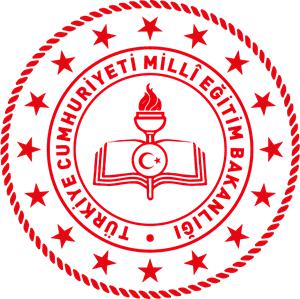 T.C.İSTANBUL VALİLİĞİİSTANBUL İL MİLLÎ EĞİTİM MÜDÜRLÜĞÜÖĞRETMENLERİN 2020 HAZİRAN DÖNEMİ MESLEKİ ÇALIŞMA PROGRAMIİSTANBUL2020Millî Eğitim Bakanlığı Öğretmenlerin Mesleki ÇalışmalarıMillî Eğitim Bakanlığının 2023 Eğitim Vizyonu hedefleri doğrultusunda Millî Eğitim Bakanlığı Okul Öncesi ve İlköğretim Kurumları Yönetmeliği’nin 38, Millî Eğitim Bakanlığı Ortaöğretim Kurumları Yönetmeliği’nin 87 ve 88’inci, Millî Eğitim Bakanlığı Hayat Boyu Öğrenme Kurumları Yönetmeliği’nin 52’inci maddelerine uygun olarak okul öncesi, ilköğretim, ortaöğretim, hayat boyu öğrenme kurumlarında görevli yönetici ve öğretmenlerimizin bireysel, mesleki, alana yönelik bilgi ve becerilerinin artırılması, eğitim ve öğretim süreçlerinde karşılaşılan problemlerin çözümüne yönelik yeni becerilerin kazandırılması, öğrenci, veli ve çevre ile etkileşimlerinin geliştirilmesi amacıyla Haziran 2020 mesleki çalışma programı İl Millî Eğitim Müdürlüğümüzce hazırlanmıştır.1. MESLEKİ ÇALIŞMALARIN AMAÇLARI:Eğitim ve öğretimin niteliğini geliştirmek ve verimliliği arttırmak.Öğretmenlerin mesleki gelişimlerine katkı sağlamak.Yenilenen, güncellenen öğretim programları hakkında öğretmenlerin bilgilenmelerini ve içeriğini müzakere etmelerini sağlamak.Derslerin işlenişinde uygulanan yöntem ve teknikler, kullanılan öğretim materyalleri ile ölçme ve değerlendirme kriterleri hakkında öğretmenlerin bilgi ve tecrübe paylaşımında bulunmalarını sağlamak.Eğitim ve öğretim süreçlerinde karşılaşılan sorunları tespit etmek ve bu sorunlara yönelik çözüm önerileri geliştirmek.6- 	Öğrenci, veli ve çevre etkileşimini artırmak.Eğitim ve öğretim uygulamalarındaki iyi örneklerin paylaşılmasını sağlayarak özgün çalışmaları geliştirmek.Öğretmenlerin ders kazanımlarına yönelik yazılı ve görsel yeni öğretim materyalleri ile içerikler hazırlamalarına, geliştirmelerine ve paylaşmalarına destek olmak.Öğretmenlerin bireysel gelişimlerine katkı sağlamak.2. MESLEKİ ÇALIŞMALARIN HEDEF KİTLESİTemel Eğitim, Ortaöğretim, Mesleki ve Teknik Eğitim, Din Öğretimi, Hayat Boyu Öğrenme, Özel Eğitim ve Rehberlik Hizmetleri Genel Müdürlüğüne bağlı kurumlar ile Bakanlığımıza bağlı farklı türdeki kurumlarda görev yapan tüm yönetici ve öğretmenler.3. MESLEKİ ÇALIŞMALARIN İÇERİĞİ VE MÜZAKERE EDİLECEK KONULAR2023 Eğitim Vizyonu: Bakanlığımızın 2023 Eğitim Vizyonu hedefleri doğrultusundaokullar/kurumlar tarafından gerçekleştirilen çalışmaların değerlendirilmesi.Öğretim Programı ve Kazanımlar: Dersin öğretim programındaki amaç vekazanımlarının ne ölçüde gerçekleştirildiği, hedeflenen amaçlara/kazanımlara ulaşılmasında ne gibi sorunlarla karşılaşıldığının müzakere edilmesi. Yenilenen, güncellenen öğretim programları uygulamalarının değerlendirilmesi.Okul Dışı Öğrenme Etkinlikleri: Okul dışı öğrenme ortamlarında işlenecek ders vekazanımlara uygun yeni etkinliklerin üretilmesi ve paylaşılması.Öğretim Yöntem ve Teknikleri: Derslerin öğretiminde kullanılan öğretim yöntem veteknikleri ile örnek ders işleniş biçimlerinin paylaşılması.Öğretim Materyalleri: Ders konularının öğretiminde eğitimteknolojilerindenyararlanılması, materyallerin değerlendirilmesi, materyal geliştirme, kullanımı ve paylaşımı.Sosyal Kültürel Etkinlikler: Derslerde verimliliği artırmak için yapılan okul içi ve dışısosyal-kültürel etkinlikler ve gezilerin değerlendirilmesi.Sınıf Yönetimi ve Akademik Başarı: Sınıf yönetimi, derslerin işlenişi sürecindeyaşanılan sorunlar ve çözüm önerileri, öğrencilerin ilgisini arttırmak ve eğitimdeki akademik başarı düzeyini yükseltmek için yapılabilecek çalışmalar.Ölçme ve Değerlendirme: Derslerin özelliklerine göre kullanılabilecek ölçme vedeğerlendirme araçları ve kriterleri ile tekniklerinin görüşülmesi.Mesleki Gelişim: Öğretmenlerin kişisel ve mesleki gelişimleriyle ilgili yapmaları gerekençalışmaların, başvurabileceği kaynakların (kitap, dergi, makale, eğitim materyalleri, CD ve İnternet adresleri vb.) tespit edilip değerlendirilmesi.Eğitim Uygulamaları: Kaynaştırma/bütünleştirme uygulamaları kapsamındasunulan eğitim hizmetlerinin müzakere edilmesi.İlçe Millî Eğitim Müdürlükleri Öğretmen Yetiştirme ve Geliştirme Genel Müdürlüğü tarafından gönderilen çerçeve programı gözeterek yerel ihtiyaçlara ve Covid-19 salgını kapsamında alınan tedbirler doğrultusunda kontrollü normalleşme süreç göz önünde bulundurularak aşağıdaki başlıklar ve benzeri konularda İlçe bazında mesleki çalışma faaliyetinde bulunabilirler.Bütün eğitim kademelerinde özel eğitim uygulamaları (özel eğitim sınıfları, evde eğitim, destek eğitim odası, kaynaştırma eğitimi, otizm vb.)Kapsayıcı eğitim bağlamında okul yöneticilerinin mesleki becerilerinin gelişimi eğitimiKapsayıcı eğitim bağlamında okul öncesi ve sınıf öğretmenlerinin rehberlik becerilerinin geliştirilmesi eğitimiYazılım geliştirme uygulamaları eğitimiEğitimde inovasyon için tasarım odaklı düşünmeBilgi işlemsel ve algoritmik düşünme uygulamaları eğitimiZekâ oyunları uygulamaları eğitimiAkıl ve zekâ oyunları eğitimiMüze eğitimiMasal anlatıcılığı eğitimiOryantiring eğitimiDoğa yürüyüşü eğitimiBir öğretmen bin ritim eğitimiTürkçenin kullanımı ve diksiyon eğitimiÖğretmenlik meslek etiği eğitimiOkul-aile iş birliği eğitimiOkul tabanlı afet eğitimiKariyer rehberliği (meslek seçimi, sınav sistemi vb.) eğitimiErgenlik çağında bulunan öğrencilere yönelik sınıf yönetimi ve disiplin eğitimiOkulda ilk yardım eğitimÖğrencilere çevre bilinci kazandırma eğitimiŞiddetin nedenleri ve şiddete karşı alınabilecek önlemlerOkul ve çevre güvenliği eğitimiDeğerler eğitimiİşletmelerde mesleki eğitim, staj veya yoğunlaştırılmış eğitim uygulamalarıÖğrenci devamsızlığının azaltılması için alınacak tedbirlerTasarım ve Beceri Atölyelerinin uygulanması.Robotik ve kodlama eğitimiTeknoloji ve madde bağımlılığı eğitimiMESLEKİ ÇALIŞMA PROGRAMI22-30 Haziran 2020Okul Öncesi Eğitim Kurumları
Mesleki Çalışma Programı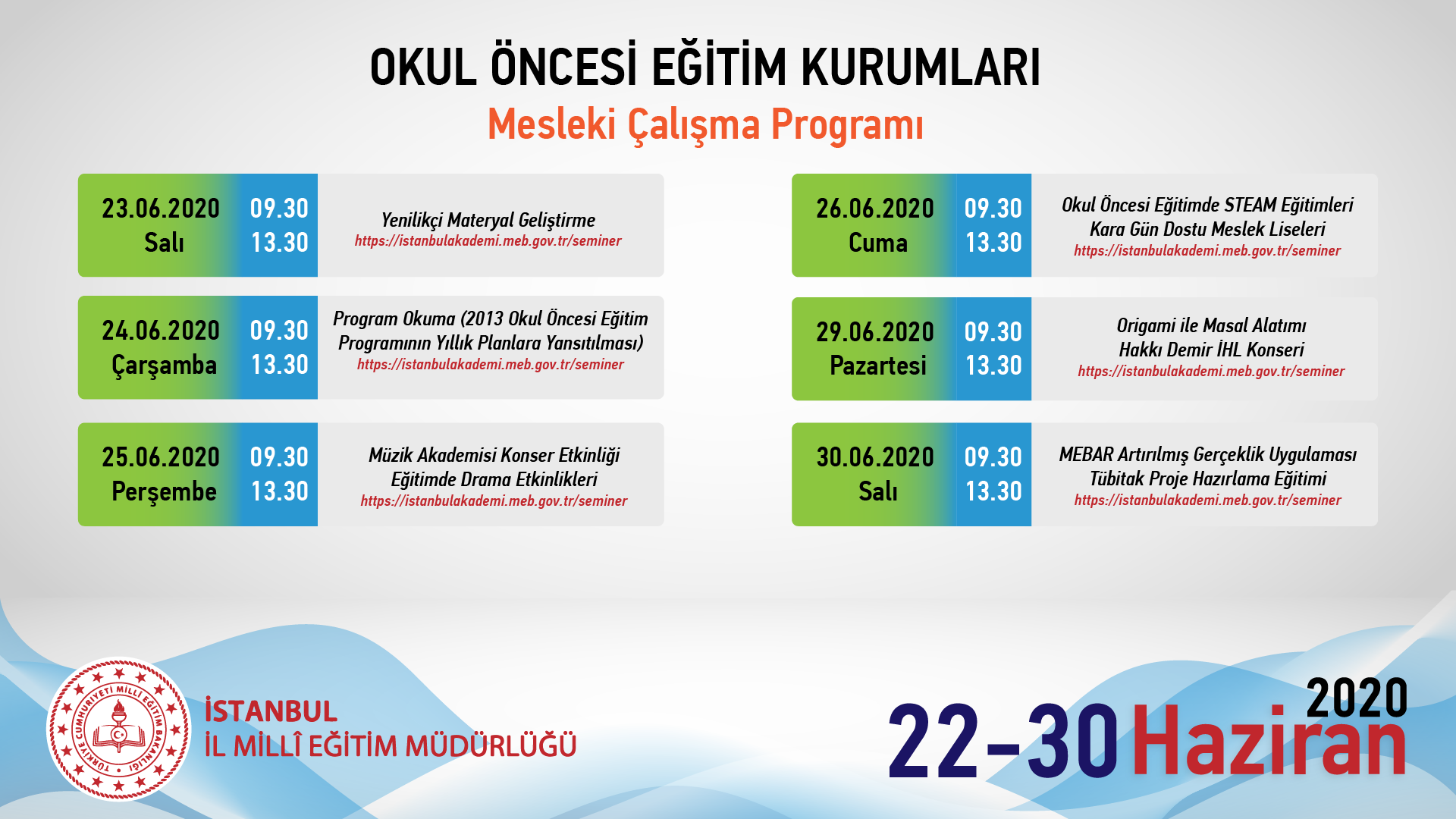 İlkokullar
Mesleki Çalışma Programı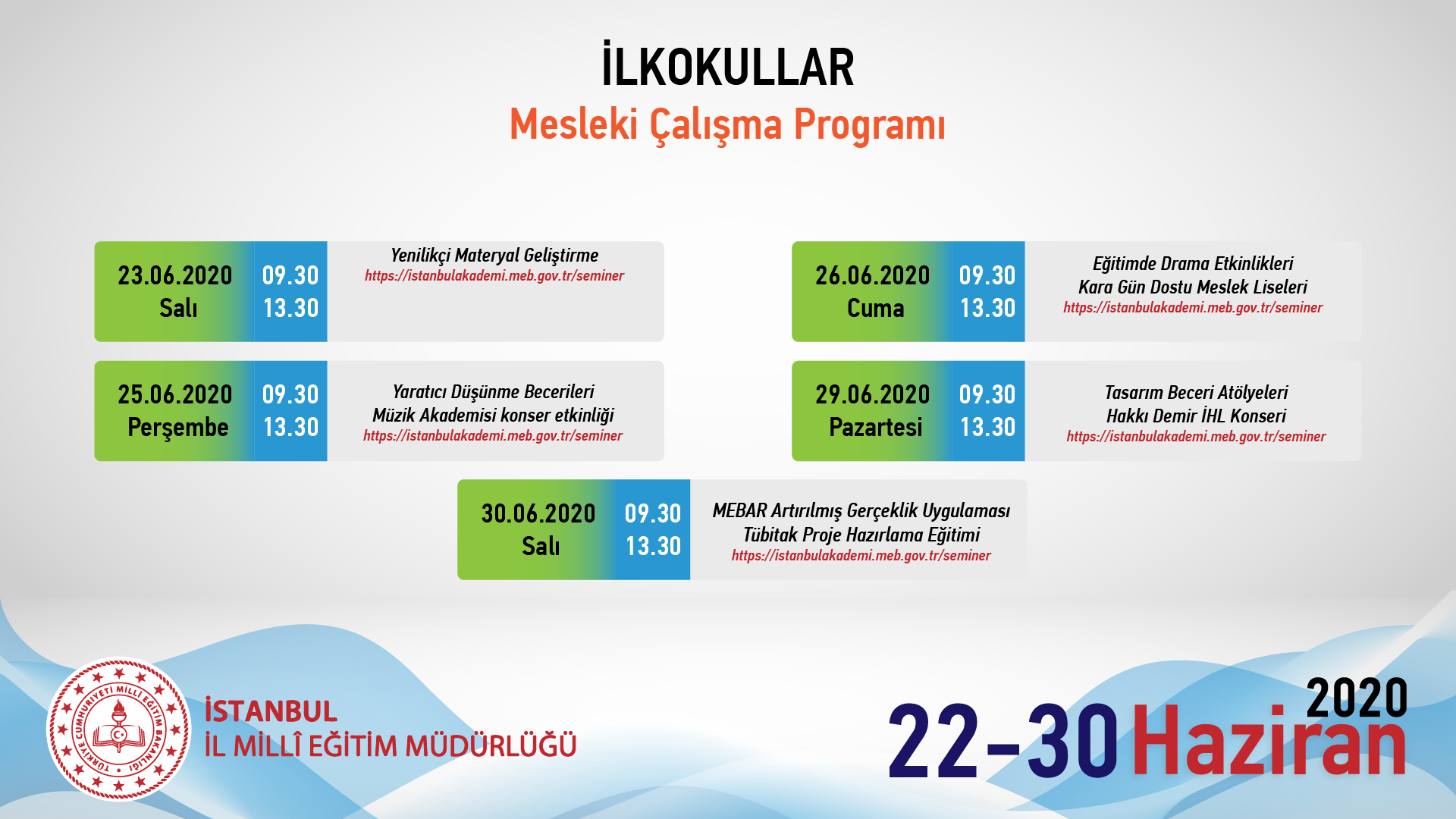 Ortaokullar
Mesleki Çalışma Programı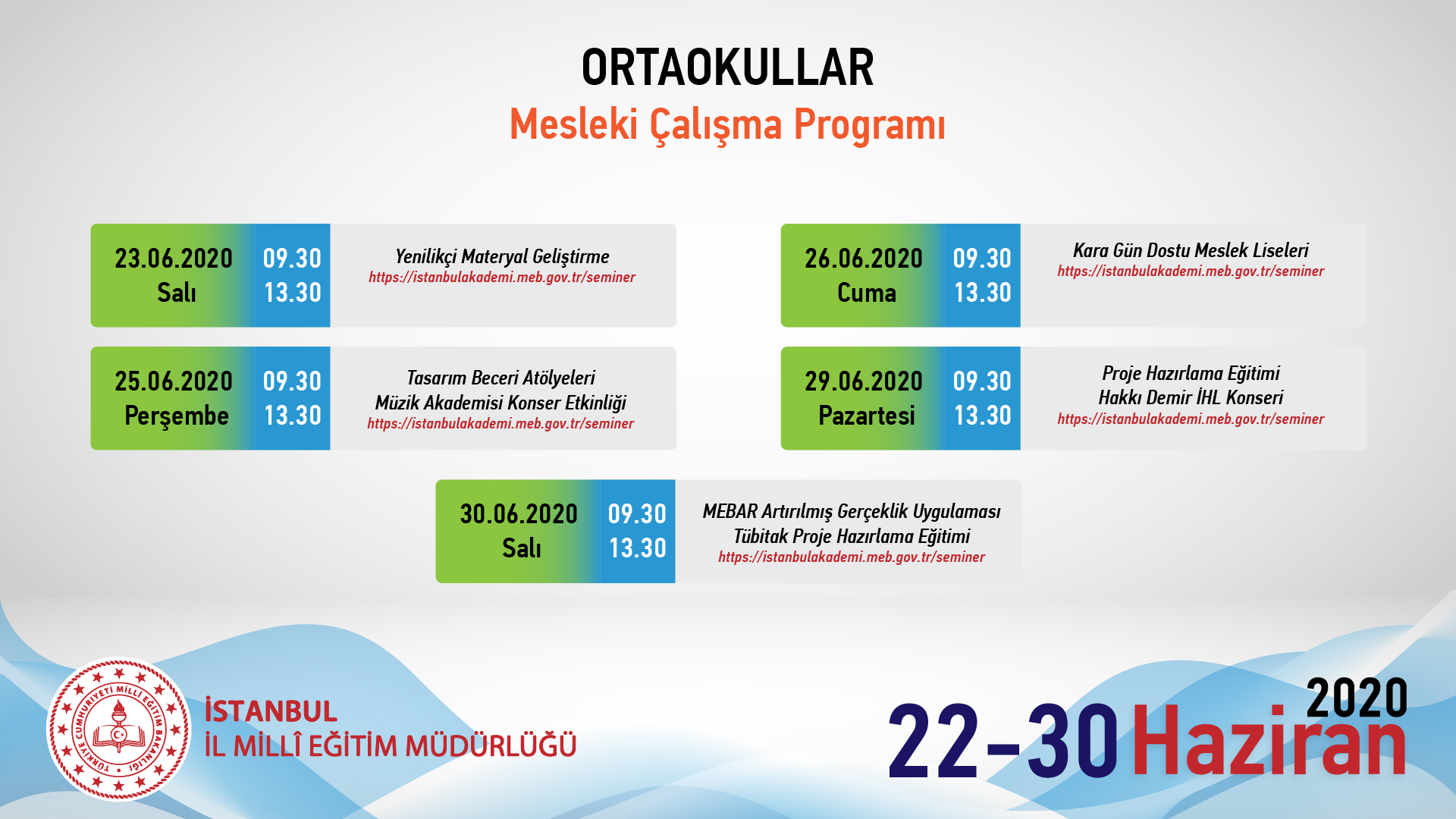 Ortaöğretim Kurumları
Mesleki Çalışma Programı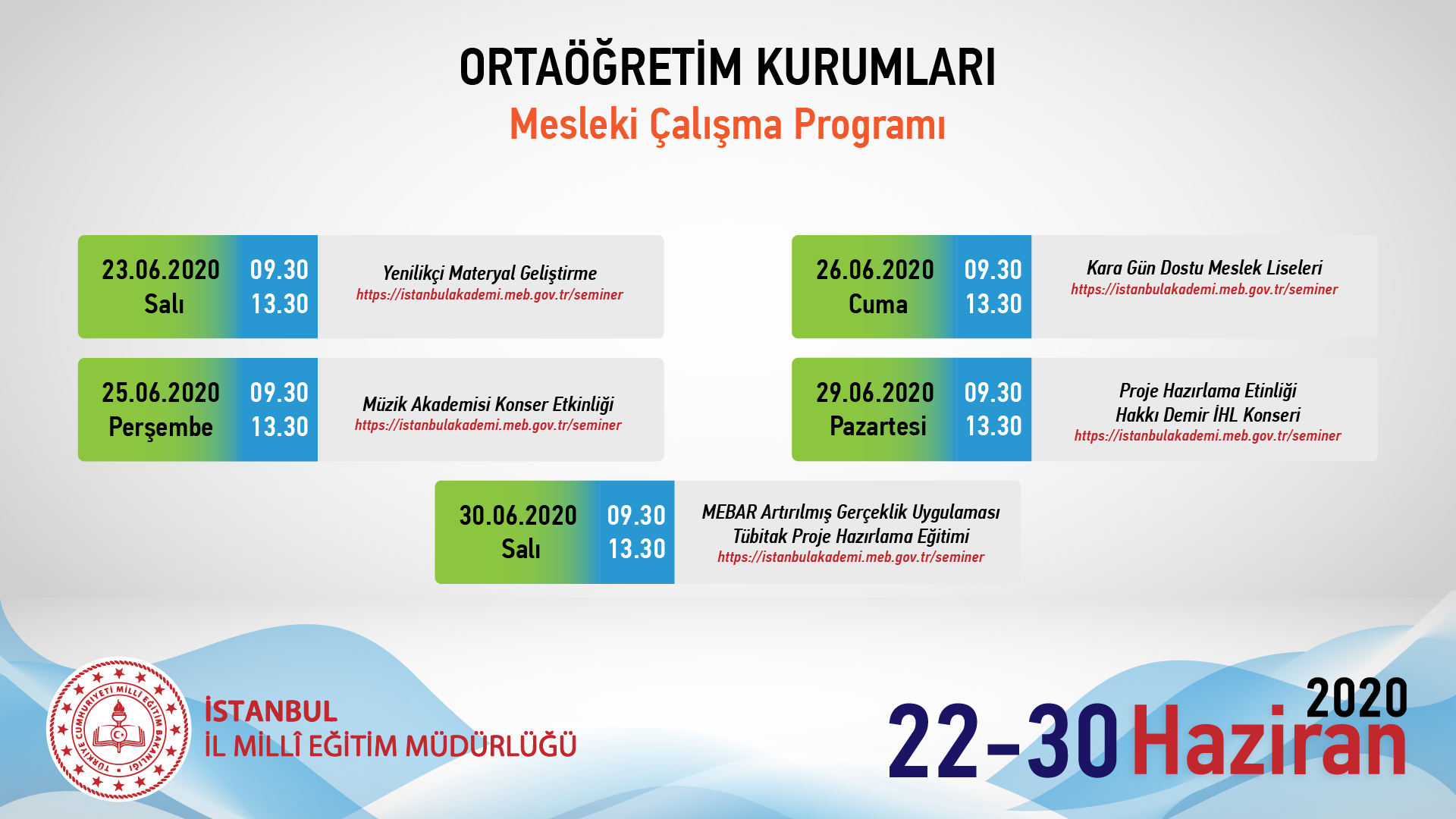 Mesleki ve Teknik Eğitim Ortaöğretim Kurumları
Mesleki Çalışma Programı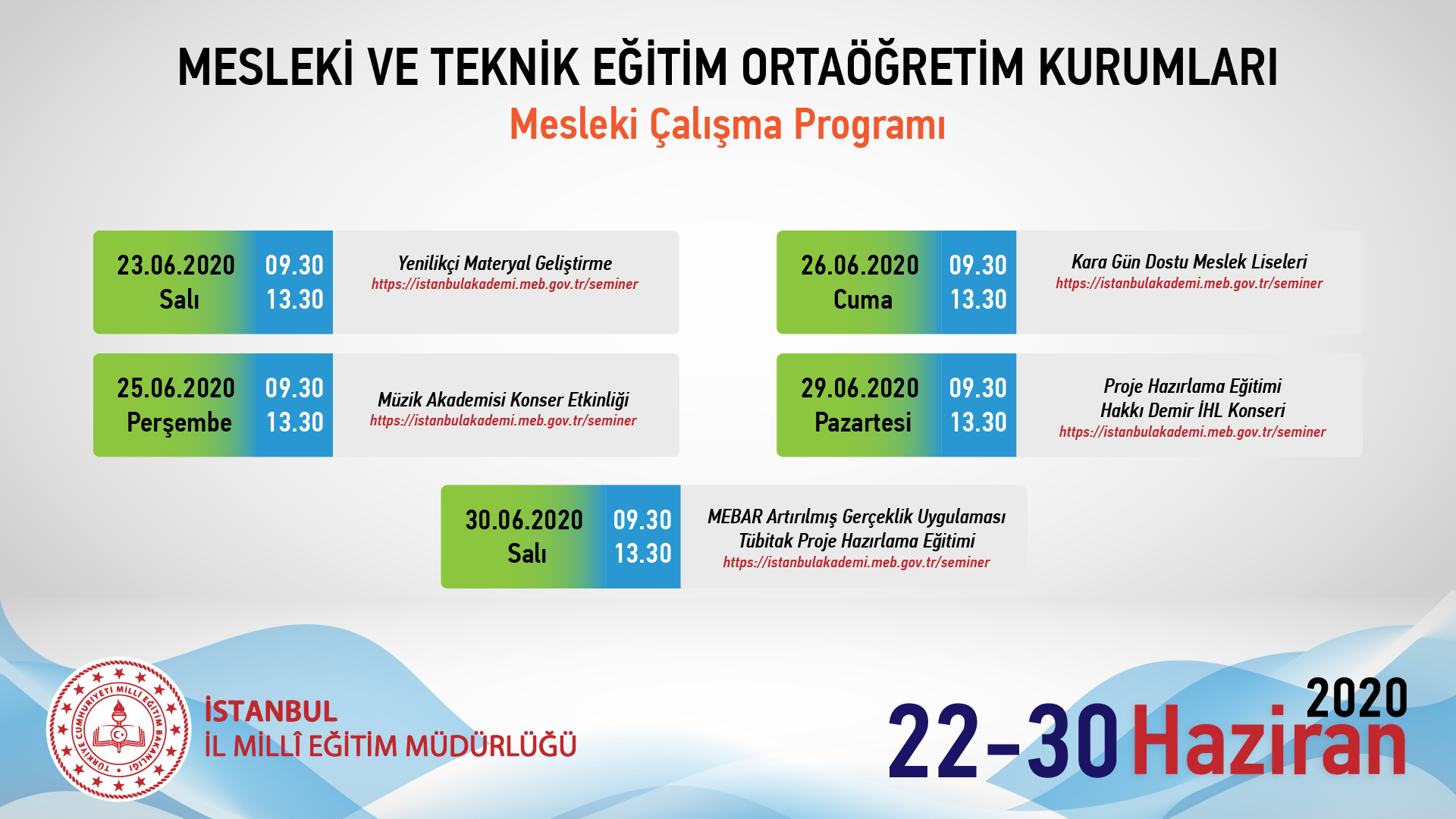 İmam Hatip Ortaokulları ve Liseleri 
Mesleki Çalışma Programı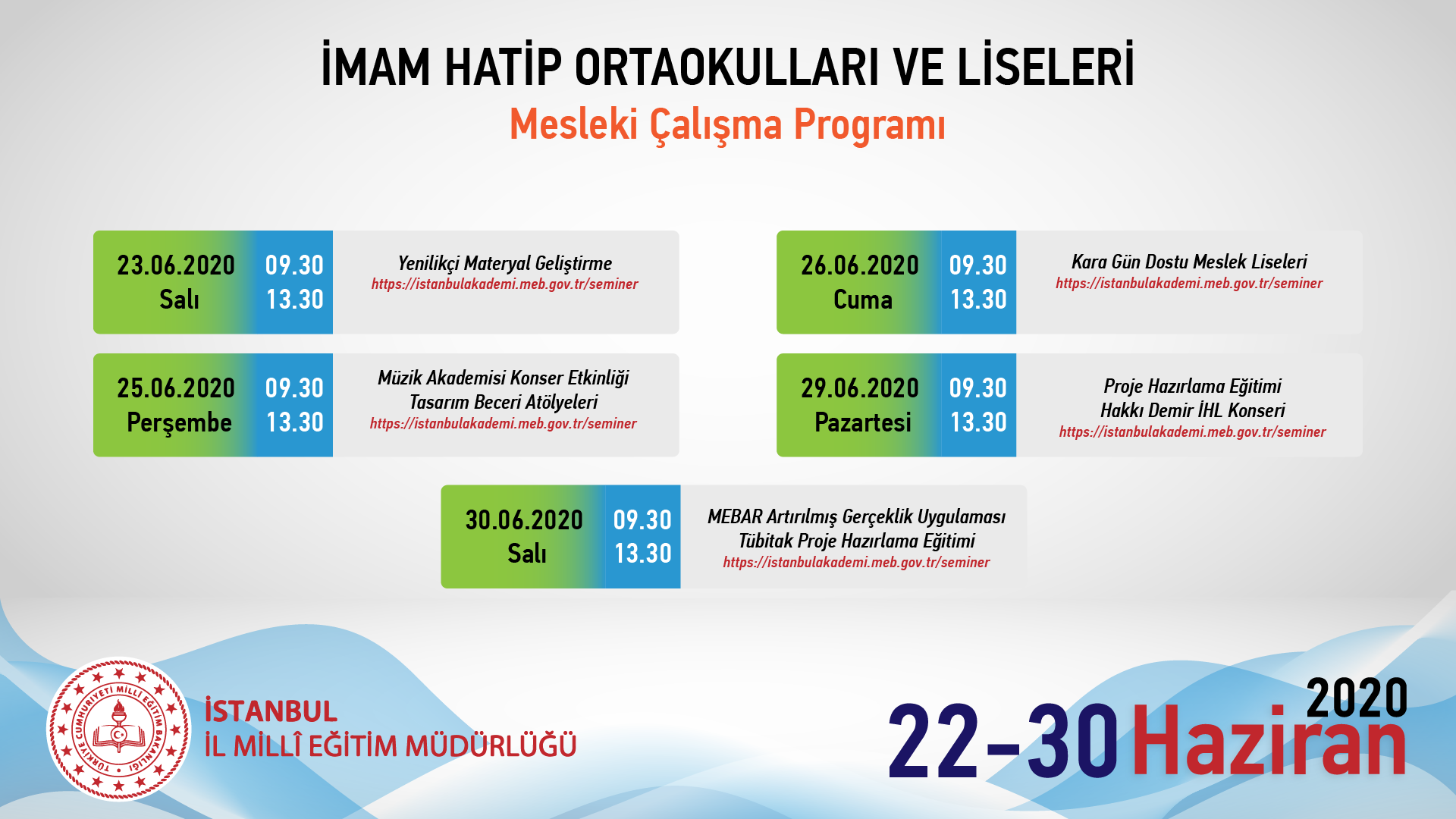 Özel Eğitim ve Rehberlik Hizmetleri Kurumları
Mesleki Çalışma Programı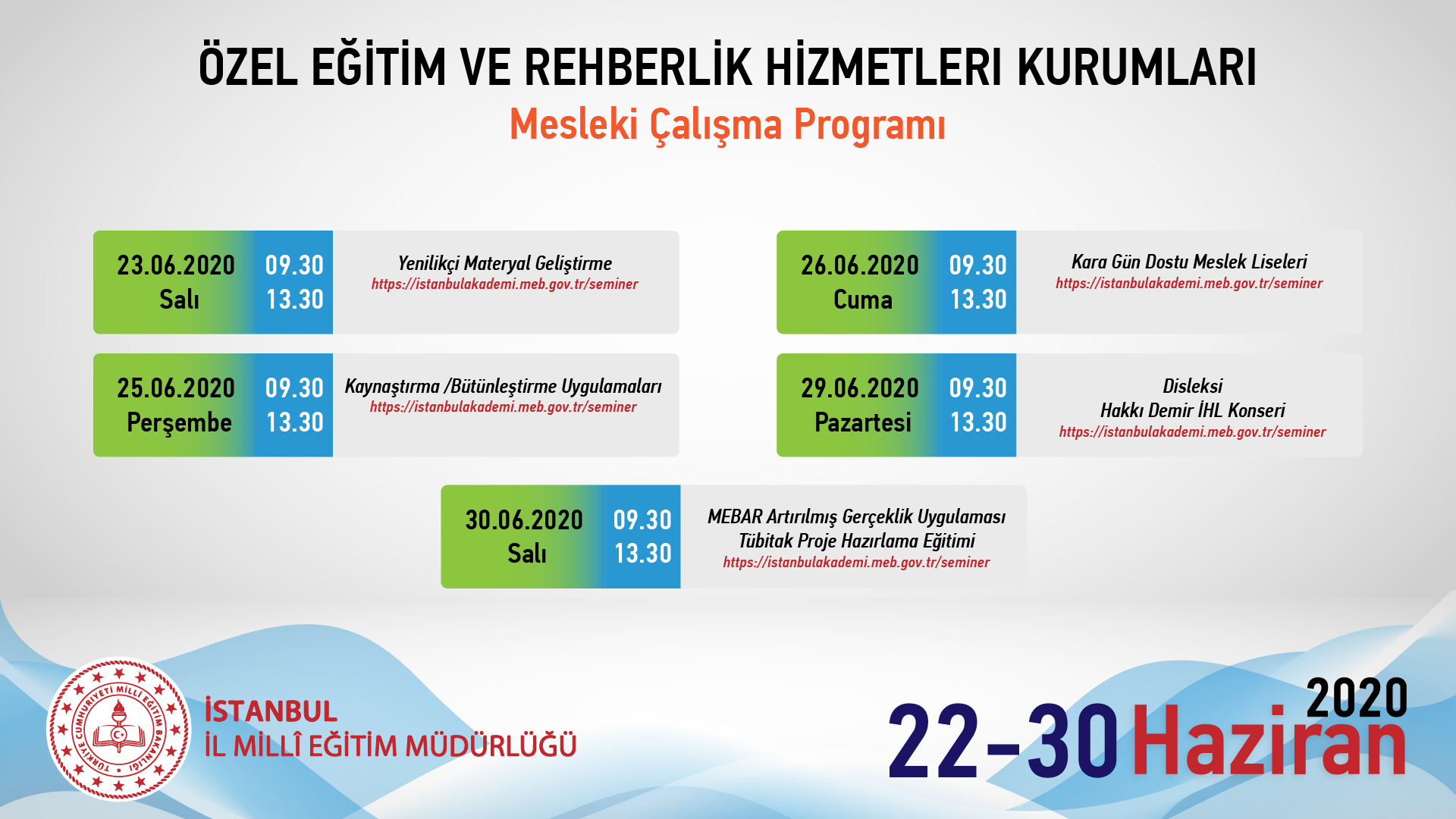 Hayat Boyu Öğrenme Kurumları
Mesleki Çalışma Programı,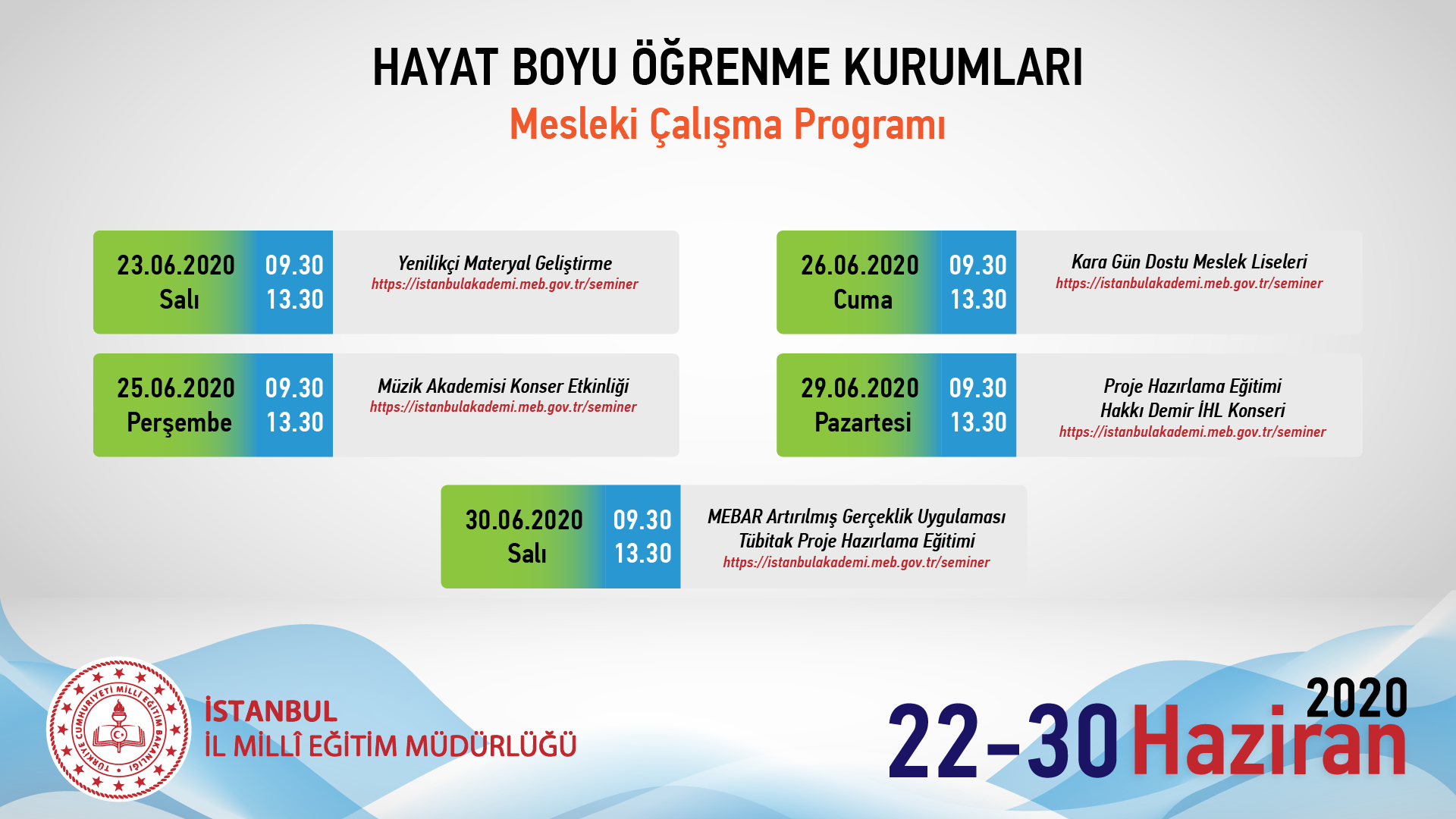 22-30 Haziran 202022-30 Haziran 202022-30 Haziran 202022-30 Haziran 202022-30 Haziran 2020TarihÇalışmaZamanıKatılımcılarEğitim Görevlileri/SorumlularDersler/Yapılacak Faaliyetler22.06.2020
 Pazartesi09.30-10.00Tüm öğretmenlerDoç. Dr. Adnan BOYACIÖğretmen Yetiştirme ve Geliştirme Genel MüdürüMesleki gelişim programlarıhakkındaEBA’dan bilgilendirme.22.06.2020
 Pazartesi10.10-10.50Tüm öğretmenlerProf. Dr. Ziya SELÇUKMillî Eğitim BakanıAçılış Konuşması: EBA’dan canlıolarak yapılacak yayının takip edilmesi.22.06.2020
 Pazartesi11.00-13.30Tüm öğretmenlerOkul müdürlükleri2019-2020 Eğitim ve Öğretim Yılı Ders Yılı Sonu Öğretmenler Kurulu Toplantısı Genel gündemin yanı sıra; 2019-2020 Eğitim ve öğretim yılı 2. döneminde Covid-19 salgını süresince alınan tedbirler kapsamında İlçe millî eğitim müdürlükleri ile okul/kurumlar tarafından gerçekleştirilen uzaktan eğitim faaliyetlerinin değerlendirilmesi ve hazırlanacak okul/kurum raporunun müdürlüğümüze gönderilmesi2020-2021 Eğitim Öğretim Yılında öğrencilerin Covıd-19 salgını sürecindeki öğrenme kazanımlarına ilişkin eksiklerin giderilmesine yönelik gerçekleştirilecek tamamlayıcı eğitim sürecinin kazanım, ders ve diğer derslerle olan ilişkisi açısından değerlendirilerek planlanması.23.06.2020
 Salı09.30-13.30Tüm öğretmenlerÖğretmen Yetiştirme veGeliştirme Genel MüdürlüğüYenilik ve EğitimTeknolojileri GenelMüdürlüğü“Teknoloji Uygulamaları”•	Teknoloji destekli öğretim•	Yeni nesil öğrenme	ortamları•	Mobil öğrenme•	Öğrenmeyi destekleyen	teknolojiler•	Öğretim tasarımı•	Etkinlik tasarımıVideolarının EBA’dan izlenmesi.e -TwinningPortalı(www.etwinning.net) tanıtımvideo, konferans ve bilgilendirmetoplantılarıYenilikçi Materyal GeliştirmeLinkhttps://istanbulakademi.meb.gov.tr/seminer24.06.2020
 Çarşamba09.30-13.30Tüm öğretmenlerOkul müdürlükleri2019-2020 Eğitim ve Öğretim yılıDers Yılı Sonu Zümre ÖğretmenlerKurulu ToplantısıGenel gündem maddelerinin yanısıra;•	Covid-19 salgını süresince alınan tedbirler kapsamında ilçe millî eğitim müdürlükleri ile	okul/kurumlar tarafından gerçekleştirilen uzaktan eğitim faaliyetlerinin değerlendirilmesi ve konuya ilişkin raporun hazırlanması.•	Covıd-19 salgını sonrası kontrollü normalleşme sürecinde okul, sınıf ve zümre genelinde yapılacak iş ve işlemlerin belirlenmesi.•	2020-2021 Eğitim ve öğretim yılında öğrencilerin Covıd-19	salgını sürecindeki öğrenme kazanımlarına ilişkin eksiklerin	giderilmesine yönelik gerçekleştirilecek tamamlayıcı eğitim programının planlanması.Program Okuma (2013 Okul Öncesi Eğitim Programının Yıllık Planlara Yansıtılması)Linkhttps://istanbulakademi.meb.gov.tr/seminer25.06.2020
 Perşembe09.30-13.30Tüm öğretmenlerİlçe millî eğitim müdürlükleriOkul müdürlükleri“Sosyal-Kültürel Etkinlikler”Okul müdürlükleri, ilçe millî eğitim müdürlüklerince imkânlar doğrultusunda aşağıda yer alan etkinliklerden en az biri planlanarak gerçekleştirilecektir. Etkinlikler tüm öğretmenlere yönelik düzenlenebileceği gibi branşlar bazında eş zamanlı farklı etkinlikler ve yarışmalar düzenlenebilir.1-Yarışmalar Gerekli ön hazırlıkların yapılması kaydıyla;  Anı  Resim Şiir  Deneme  Kompozisyon  Hikâye  Fotoğraf   Kısa film   Yöresel yemek yapma   Park, orman ve doğal alanlarda oryantiring yarışmaları       2-  Söyleşi, Dinleti EtkinliğiAnadolu masalları ve masal anlatıcılığı  Covıd-19 salgını eğitim öğretim süreçleri     Geleneksel Çocuk Oyunları  Pandemi dönemi sonrası psiko sosyal destek çalışmaları  Okul/ilçe genelinde Covıd-19 salgını sürecinde gerçekleştirilen etkinliklerDoğal ve kültürel mekânlarda enstrümantal müzik eşliğinde açık hava dinletileri3- Konser Etkinliği/Müzik Dinletileri“Öğretmenler Türkiye İçin Söylüyor” projesi kapsamında Türk Halk Müziği, Türk Sanat Müziği, Klasik Türk Müziği, Tasavvuf Müziği açık hava konserleriİllerdeki tarihi ve kültürel mekânlarda Güzel Sanatlar Liseleri katkılarıyla gerçekleştirilecek müzik etkinlikleri)İllerin kültürel mirasları bağlamında halk ozanları şair ve yazarların eserlerine ilişkin kültürel müzik eşliğinde kısa canlandırma etkinlikleriMüzik Akademisi konser etkinliğiEğitimde drama etkinlikleriLinkhttps://istanbulakademi.meb.gov.tr/seminer26.06.2020
 Cuma09.30-13.30Tüm öğretmenlerİlçe millî eğitim müdürlükleri Okul müdürlükleri“Okul Dışı Etkinlikler” Okul müdürlükleri, ilçe millî eğitim müdürlüklerince imkânlar doğrultusunda aşağıda yer alan etkinliklerden en az biri planlanarak gerçekleştirilecektir.  Etkinlikler tüm öğretmenlere yönelik farklı etkinlikler düzenlenebilir.  Müze eğitimi etkinliğiTarihi mekânlarda, kütüphanelerde, müzelerde mekânın özellikleri ile uyumlu drama eğitimi ve etkileşimli kitap okuma etkinlikleri   Doğa yürüyüşü ve piknik etkinliğiSelçukludan günümüze tarihî mekânların epik anlatımlar, söylenceler ve hikâyelerle tanıtımlarına yönelik geziler   Doğada masal anlatımıİlçe millî eğitim müdürlükleri ile okul müdürlüklerinin Covıd-19 Salgını sürecinde öğrenci, öğretmen, veli ve tüm kentte yaşayan vatandaşlara yönelik yürütülen hizmetlerin tanımının yapıldığı şehir merkezlerinde herkesin erişimine açık etkileşimli sergilerÜniversitelerin ilgili fakültelerinin iş birliğinde öğretmenlerin alanlarındaki bireysel ve meslekî gelişimlerine yönelik üniversitelerde atölye çalışmaları Vefa Sosyal Destek Grubu Etkinlikleri Milletimizin birlik ruhunda Türkiye’deki öğretmenlerin bir görev almanın ötesinde milletine, Devletine ve insanlığa olan gönül bağı dâhilinde Vefa Sosyal Destek Grubu çalışmalarının görünürlüğü ve tarihe not düşülmesine ilişkin etkinliklerİlçelerde Vefa Sosyal Destek Gruplarında fedakârca çalışan öğretmenlerin başarı öykülerinin ve yaşadıkları ilginç deneyim, anı ve diyalogların paylaşıldığı halka açık, Belediyeler, STK’lar ve tüm paydaşların davet edileceği açık hava etkinliklerinin düzenlenmesi  Covıd-19 Salgını sürecinde Vefa Sosyal Destek Gruplarına destek olan öğretmenlerin yaşadıkları sıra dışı anıların derlenmesi, görsellerle desteklenerek sergilenmesi,Okul Öncesi Eğitimde STEAM EğitimleriKara Gün Dostu Meslek LiseleriLinkhttps://istanbulakademi.meb.gov.tr/seminer29.06.2020
 Pazartesi09.30-13.30Tüm öğretmenlerOkul müdürlükleriTamamlayıcı eğitim hazırlık programının yapılması, tamamlayıcı eğitim içeriklerine yönelik planın hazırlanması.Origami ile masal anlatımı.Hakkı Demir İHL KonseriLinkhttps://istanbulakademi.meb.gov.tr/seminer30.06.2020
 Salı09.30-13.30Tüm öğretmenlerİlçe millî eğitim müdürlükleri Okul müdürlükleri“Uzaktan eğitim” • İnteraktif uzaktan öğrenme araçları • İnaktif uzaktan öğrenme araçları • EBA uzaktan eğitim içerikleri Konulu seminerler.Tübitak Proje Hazırlama EğitimiMEBAR Artırılmış Gerçeklik UygulamasıLinkhttps://istanbulakademi.meb.gov.tr/seminer22-30 Haziran 202022-30 Haziran 202022-30 Haziran 202022-30 Haziran 202022-30 Haziran 2020TarihÇalışmaZamanıKatılımcılarEğitim Görevlileri/SorumlularDersler/Yapılacak Faaliyetler22.06.2020
 Pazartesi09.30-10.00Tüm öğretmenlerDoç. Dr. Adnan BOYACIÖğretmen Yetiştirme ve Geliştirme Genel MüdürüMesleki gelişim programlarıhakkındaEBA’dan bilgilendirme.22.06.2020
 Pazartesi10.10-10.50Tüm öğretmenlerProf. Dr. Ziya SELÇUKMillî Eğitim BakanıAçılış Konuşması: EBA’dan canlıolarak yapılacak yayının takip edilmesi.22.06.2020
 Pazartesi11.00-13.30Tüm öğretmenlerOkul müdürlükleri2019-2020 Eğitim ve Öğretim Yılı Ders Yılı Sonu Öğretmenler Kurulu Toplantısı Genel gündemin yanı sıra; 2019-2020 Eğitim ve öğretim yılı 2. döneminde Covid-19 salgını süresince alınan tedbirler kapsamında İlçe millî eğitim müdürlükleri ile okul/kurumlar tarafından gerçekleştirilen uzaktan eğitim faaliyetlerinin değerlendirilmesi ve hazırlanacak okul/kurum raporunun müdürlüğümüze gönderilmesi2020-2021 Eğitim Öğretim Yılında öğrencilerin Covıd-19 salgını sürecindeki öğrenme kazanımlarına ilişkin eksiklerin giderilmesine yönelik gerçekleştirilecek tamamlayıcı eğitim sürecinin kazanım, ders ve diğer derslerle olan ilişkisi açısından değerlendirilerek planlanması.23.06.2020
 Salı09.30-13.30Tüm öğretmenlerÖğretmen Yetiştirme veGeliştirme Genel MüdürlüğüYenilik ve EğitimTeknolojileri GenelMüdürlüğü“Teknoloji Uygulamaları”•	Teknoloji destekli öğretim•	Yeni nesil öğrenme	ortamları•	Mobil öğrenme•	Öğrenmeyi destekleyen	teknolojiler•	Öğretim tasarımı•	Etkinlik tasarımıVideolarının EBA’dan izlenmesi.e -TwinningPortalı(www.etwinning.net) tanıtımvideo, konferans ve bilgilendirmetoplantılarıYenilikçi Materyal GeliştirmeLinkhttps://istanbulakademi.meb.gov.tr/seminer24.06.2020
 Çarşamba09.30-13.30Tüm öğretmenlerOkul müdürlükleri2019-2020 Eğitim ve Öğretim yılıDers Yılı Sonu Zümre ÖğretmenlerKurulu ToplantısıGenel gündem maddelerinin yanısıra;•	Covid-19 salgını süresince alınan tedbirler kapsamında ilçe millî eğitim müdürlükleri ile	okul/kurumlar tarafından gerçekleştirilen uzaktan eğitim faaliyetlerinin değerlendirilmesi ve konuya ilişkin raporun hazırlanması.•	Covıd-19 salgını sonrası kontrollü normalleşme sürecinde okul, sınıf ve zümre genelinde yapılacak iş ve işlemlerin belirlenmesi.•	2020-2021 Eğitim ve öğretim yılında öğrencilerin Covıd-19	salgını sürecindeki öğrenme kazanımlarına ilişkin eksiklerin	giderilmesine yönelik gerçekleştirilecek tamamlayıcı eğitim programının planlanması.25.06.2020
 Perşembe09.30-13.30Tüm öğretmenlerİlçe millî eğitim müdürlükleriOkul müdürlükleri“Sosyal-Kültürel Etkinlikler”Okul müdürlükleri, ilçe millî eğitim müdürlüklerince imkânlar doğrultusunda aşağıda yer alan etkinliklerden en az biri planlanarak gerçekleştirilecektir. Etkinlikler tüm öğretmenlere yönelik düzenlenebileceği gibi branşlar bazında eş zamanlı farklı etkinlikler ve yarışmalar düzenlenebilir.1-Yarışmalar Gerekli ön hazırlıkların yapılması kaydıyla;  Anı  Resim Şiir  Deneme  Kompozisyon  Hikâye  Fotoğraf   Kısa film   Yöresel yemek yapma   Park, orman ve doğal alanlarda oryantiring yarışmaları       2-  Söyleşi, Dinleti EtkinliğiAnadolu masalları ve masal anlatıcılığı  Covıd-19 salgını eğitim öğretim süreçleri     Geleneksel Çocuk Oyunları  Pandemi dönemi sonrası psiko sosyal destek çalışmaları  Okul/ilçe genelinde Covıd-19 salgını sürecinde gerçekleştirilen etkinliklerDoğal ve kültürel mekânlarda enstrümantal müzik eşliğinde açık hava dinletileri3- Konser Etkinliği/Müzik Dinletileri“Öğretmenler Türkiye İçin Söylüyor” projesi kapsamında Türk Halk Müziği, Türk Sanat Müziği, Klasik Türk Müziği, Tasavvuf Müziği açık hava konserleriİlimizdeki tarihi ve kültürel mekânlarda Güzel Sanatlar Liseleri katkılarıyla gerçekleştirilecek müzik etkinlikleri)İllerin kültürel mirasları bağlamında halk ozanları şair ve yazarların eserlerine ilişkin kültürel müzik eşliğinde kısa canlandırma etkinlikleriYaratıcı Düşünme BecerileriMüzik Akademisi konser etkinliğiLinkhttps://istanbulakademi.meb.gov.tr/seminer26.06.2020
 Cuma09.30-13.30Tüm öğretmenlerİlçe millî eğitim müdürlükleri Okul müdürlükleri“Okul Dışı Etkinlikler” Okul müdürlükleri, ilçe millî eğitim müdürlüklerince imkânlar doğrultusunda aşağıda yer alan etkinliklerden en az biri planlanarak gerçekleştirilecektir.  Etkinlikler tüm öğretmenlere yönelik farklı etkinlikler düzenlenebilir.  Müze eğitimi etkinliğiTarihi mekânlarda, kütüphanelerde, müzelerde mekânın özellikleri ile uyumlu drama eğitimi ve etkileşimli kitap okuma etkinlikleri   Doğa yürüyüşü ve piknik etkinliğiSelçukludan günümüze tarihî mekânların epik anlatımlar, söylenceler ve hikâyelerle tanıtımlarına yönelik geziler   Doğada masal anlatımıİlçe millî eğitim müdürlükleri ile okul müdürlüklerinin Covıd-19 Salgını sürecinde öğrenci, öğretmen, veli ve tüm kentte yaşayan vatandaşlara yönelik yürütülen hizmetlerin tanımının yapıldığı şehir merkezlerinde herkesin erişimine açık etkileşimli sergilerÜniversitelerin ilgili fakültelerinin iş birliğinde öğretmenlerin alanlarındaki bireysel ve meslekî gelişimlerine yönelik üniversitelerde atölye çalışmaları Vefa Sosyal Destek Grubu Etkinlikleri Milletimizin birlik ruhunda Türkiye’deki öğretmenlerin bir görev almanın ötesinde milletine, Devletine ve insanlığa olan gönül bağı dâhilinde Vefa Sosyal Destek Grubu çalışmalarının görünürlüğü ve tarihe not düşülmesine ilişkin etkinliklerİlçelerde Vefa Sosyal Destek Gruplarında fedakârca çalışan öğretmenlerin başarı öykülerinin ve yaşadıkları ilginç deneyim, anı ve diyalogların paylaşıldığı halka açık, Belediyeler, STK’lar ve tüm paydaşların davet edileceği açık hava etkinliklerinin düzenlenmesi  Covıd-19 Salgını sürecinde Vefa Sosyal Destek Gruplarına destek olan öğretmenlerin yaşadıkları sıra dışı anıların derlenmesi, görsellerle desteklenerek sergilenmesi,Eğitimde drama etkinlikleriKara Gün Dostu Meslek LiseleriLinkhttps://istanbulakademi.meb.gov.tr/seminer29.06.2020
 Pazartesi09.30-13.30Tüm öğretmenlerOkul müdürlükleriTamamlayıcı eğitim hazırlık programının yapılması, tamamlayıcı eğitim içeriklerine yönelik planın hazırlanması.Tasarım Beceri AtölyeleriHakkı Demir İHL KonseriLink https://istanbulakademi.meb.gov.tr/seminer30.06.2020
 Salı09.30-13.30Tüm öğretmenlerİlçe millî eğitim müdürlükleri Okul müdürlükleri“Uzaktan eğitim” • İnteraktif uzaktan öğrenme araçları • İnaktif uzaktan öğrenme araçları • EBA uzaktan eğitim içerikleri Konulu seminerler.Sınıf YönetimiLink: https://istanbulakademi.meb.gov.tr/seminerTübitak Proje Hazırlama EğitimiMEBAR Artırılmış Gerçeklik UygulamasıLinkhttps://istanbulakademi.meb.gov.tr/seminer22-30 Haziran 202022-30 Haziran 202022-30 Haziran 202022-30 Haziran 202022-30 Haziran 2020TarihÇalışmaZamanıKatılımcılarEğitim Görevlileri/SorumlularDersler/Yapılacak Faaliyetler22.06.2020
 Pazartesi09.30-10.00Tüm öğretmenlerDoç. Dr. Adnan BOYACIÖğretmen Yetiştirme ve Geliştirme Genel MüdürüMesleki gelişim programlarıhakkındaEBA’dan bilgilendirme.22.06.2020
 Pazartesi10.10-10.50Tüm öğretmenlerProf. Dr. Ziya SELÇUKMillî Eğitim BakanıAçılış Konuşması: EBA’dan canlıolarak yapılacak yayının takip edilmesi.22.06.2020
 Pazartesi11.00-13.30Tüm öğretmenlerOkul müdürlükleri2019-2020 Eğitim ve Öğretim Yılı Ders Yılı Sonu Öğretmenler Kurulu Toplantısı Genel gündemin yanı sıra; 2019-2020 Eğitim ve öğretim yılı 2. döneminde Covid-19 salgını süresince alınan tedbirler kapsamında İlçe millî eğitim müdürlükleri ile okul/kurumlar tarafından gerçekleştirilen uzaktan eğitim faaliyetlerinin değerlendirilmesi ve hazırlanacak okul/kurum raporunun müdürlüğümüze gönderilmesi2020-2021 Eğitim Öğretim Yılında öğrencilerin Covıd-19 salgını sürecindeki öğrenme kazanımlarına ilişkin eksiklerin giderilmesine yönelik gerçekleştirilecek tamamlayıcı eğitim sürecinin kazanım, ders ve diğer derslerle olan ilişkisi açısından değerlendirilerek planlanması.23.06.2020
 Salı09.30-13.30Tüm öğretmenlerÖğretmen Yetiştirme veGeliştirme Genel MüdürlüğüYenilik ve EğitimTeknolojileri GenelMüdürlüğü“Teknoloji Uygulamaları”•	Teknoloji destekli öğretim•	Yeni nesil öğrenme	ortamları•	Mobil öğrenme•	Öğrenmeyi destekleyen	teknolojiler•	Öğretim tasarımı•	Etkinlik tasarımıVideolarının EBA’dan izlenmesi.e -TwinningPortalı(www.etwinning.net) tanıtımvideo, konferans ve bilgilendirmetoplantılarıYenilikçi Materyal GeliştirmeLink https://istanbulakademi.meb.gov.tr/seminer24.06.2020
 Çarşamba09.30-13.30Tüm öğretmenlerOkul müdürlükleri2019-2020 Eğitim ve Öğretim yılıDers Yılı Sonu Zümre ÖğretmenlerKurulu ToplantısıGenel gündem maddelerinin yanısıra;•	Covid-19 salgını süresince alınan tedbirler kapsamında ilçe millî eğitim müdürlükleri ile	okul/kurumlar tarafından gerçekleştirilen uzaktan eğitim faaliyetlerinin değerlendirilmesi ve konuya ilişkin raporun hazırlanması.•	Covıd-19 salgını sonrası kontrollü normalleşme sürecinde okul, sınıf ve zümre genelinde yapılacak iş ve işlemlerin belirlenmesi.•	2020-2021 Eğitim ve öğretim yılında öğrencilerin Covıd-19	salgını sürecindeki öğrenme kazanımlarına ilişkin eksiklerin	giderilmesine yönelik gerçekleştirilecek tamamlayıcı eğitim programının planlanması.25.06.2020
 Perşembe09.30-13.30Tüm öğretmenlerİlçe millî eğitim müdürlükleriOkul müdürlükleri“Sosyal-Kültürel Etkinlikler”Okul müdürlükleri, ilçe millî eğitim müdürlüklerince imkânlar doğrultusunda aşağıda yer alan etkinliklerden en az biri planlanarak gerçekleştirilecektir. Etkinlikler tüm öğretmenlere yönelik düzenlenebileceği gibi branşlar bazında eş zamanlı farklı etkinlikler ve yarışmalar düzenlenebilir.1-Yarışmalar Gerekli ön hazırlıkların yapılması kaydıyla;  Anı  Resim Şiir  Deneme  Kompozisyon  Hikâye  Fotoğraf   Kısa film   Yöresel yemek yapma   Park, orman ve doğal alanlarda oryantiring yarışmaları       2-  Söyleşi, Dinleti EtkinliğiCovıd-19 salgını eğitim öğretim süreçleri     Geleneksel Çocuk Oyunları  Pandemi dönemi sonrası psiko sosyal destek çalışmaları  Okul/ilçe genelinde Covıd-19 salgını sürecinde gerçekleştirilen etkinliklerDoğal ve kültürel mekânlarda enstrümantal müzik eşliğinde açık hava dinletileri3- Konser Etkinliği/Müzik Dinletileri“Öğretmenler Türkiye İçin Söylüyor” projesi kapsamında Türk Halk Müziği, Türk Sanat Müziği, Klasik Türk Müziği, Tasavvuf Müziği açık hava konserleriİlimizdeki tarihi ve kültürel mekânlarda Güzel Sanatlar Liseleri katkılarıyla gerçekleştirilecek müzik etkinlikleri)İllerin kültürel mirasları bağlamında halk ozanları şair ve yazarların  eserlerine ilişkin kültürel müzik eşliğinde kısa canlandırma etkinlikleriTasarım Beceri Atölyeleri Müzik Akademisi konser etkinliğiLink https://istanbulakademi.meb.gov.tr/seminer26.06.2020
 Cuma09.30-13.30Tüm öğretmenlerİlçe millî eğitim müdürlükleri Okul müdürlükleri“Okul Dışı Etkinlikler” Okul müdürlükleri, ilçe millî eğitim müdürlüklerince imkânlar doğrultusunda aşağıda yer alan etkinliklerden en az biri planlanarak gerçekleştirilecektir.  Etkinlikler tüm öğretmenlere yönelik düzenlenebileceği gibi branşlar bazında eş zamanlı farklı etkinlikler düzenlenebilir.  Müze eğitimi etkinliğiTarihi mekânlarda, kütüphanelerde, müzelerde mekânın özellikleri ile uyumlu drama eğitimi ve etkileşimli kitap okuma etkinlikleri   Doğa yürüyüşü ve piknik etkinliğiSelçukludan günümüze tarihî mekânların epik anlatımlar, söylenceler ve hikâyelerle tanıtımlarına yönelik geziler   İlçe millî eğitim müdürlükleri ile okul müdürlüklerinin Covıd-19 Salgını sürecinde öğrenci, öğretmen, veli ve tüm kentte yaşayan vatandaşlara yönelik yürütülen hizmetlerin tanımının yapıldığı şehir merkezlerinde herkesin erişimine açık etkileşimli sergilerÜniversitelerin ilgili fakültelerinin iş birliğinde öğretmenlerin alanlarındaki bireysel ve meslekî gelişimlerine yönelik üniversitelerde atölye çalışmaları Vefa Sosyal Destek Grubu Etkinlikleri Milletimizin birlik ruhunda Türkiye’deki öğretmenlerin bir görev almanın ötesinde milletine, Devletine ve insanlığa olan gönül bağı dâhilinde Vefa Sosyal Destek Grubu çalışmalarının görünürlüğü ve tarihe not düşülmesine ilişkin etkinliklerİlçelerde Vefa Sosyal Destek Gruplarında fedakârca çalışan öğretmenlerin başarı öykülerinin ve yaşadıkları ilginç deneyim, anı ve diyalogların paylaşıldığı halka açık, Belediyeler, STK’lar ve tüm paydaşların davet edileceği açık hava etkinliklerinin düzenlenmesi  Covıd-19 Salgını sürecinde Vefa Sosyal Destek Gruplarına destek olan öğretmenlerin yaşadıkları sıra dışı anıların derlenmesi, görsellerle desteklenerek sergilenmesi,Kara Gün Dostu Meslek LiseleriLink https://istanbulakademi.meb.gov.tr/seminer29.06.2020
 Pazartesi09.30-13.30Tüm öğretmenlerOkul müdürlükleriTamamlayıcı eğitim hazırlık programının yapılması, tamamlayıcı eğitim içeriklerine yönelik planın hazırlanması.Proje Hazırlama EğitimiHakkı Demir İHL KonseriLink https://istanbulakademi.meb.gov.tr/seminer30.06.2020
 Salı09.30-13.30Tüm öğretmenlerİlçe millî eğitim müdürlükleri Okul müdürlükleri“Uzaktan eğitim” • İnteraktif uzaktan öğrenme araçları • İnaktif uzaktan öğrenme araçları • EBA uzaktan eğitim içerikleri Konulu seminerler.Tübitak Proje Hazırlama EğitimiMEBAR Artırılmış Gerçeklik UygulamasıLink https://istanbulakademi.meb.gov.tr/seminer22-30 Haziran 202022-30 Haziran 202022-30 Haziran 202022-30 Haziran 202022-30 Haziran 2020TarihÇalışmaZamanıKatılımcılarEğitim Görevlileri/SorumlularDersler/Yapılacak Faaliyetler22.06.2020
 Pazartesi09.30-10.00Tüm öğretmenlerDoç. Dr. Adnan BOYACIÖğretmen Yetiştirme ve Geliştirme Genel MüdürüMesleki gelişim programlarıhakkındaEBA’dan bilgilendirme.22.06.2020
 Pazartesi10.10-10.50Tüm öğretmenlerProf. Dr. Ziya SELÇUKMillî Eğitim BakanıAçılış Konuşması: EBA’dan canlıolarak yapılacak yayının takip edilmesi.22.06.2020
 Pazartesi11.00-13.30Tüm öğretmenlerOkul müdürlükleri2019-2020 Eğitim ve Öğretim Yılı Ders Yılı Sonu Öğretmenler Kurulu Toplantısı Genel gündemin yanı sıra; 2019-2020 Eğitim ve öğretim yılı 2. döneminde Covid-19 salgını süresince alınan tedbirler kapsamında İlçe millî eğitim müdürlükleri ile okul/kurumlar tarafından gerçekleştirilen uzaktan eğitim faaliyetlerinin değerlendirilmesi ve hazırlanacak okul/kurum raporunun müdürlüğümüze gönderilmesi2020-2021 Eğitim Öğretim Yılında öğrencilerin Covıd-19 salgını sürecindeki öğrenme kazanımlarına ilişkin eksiklerin giderilmesine yönelik gerçekleştirilecek tamamlayıcı eğitim sürecinin kazanım, ders ve diğer derslerle olan ilişkisi açısından değerlendirilerek planlanması.23.06.2020
 Salı09.30-13.30Tüm öğretmenlerÖğretmen Yetiştirme veGeliştirme Genel MüdürlüğüYenilik ve EğitimTeknolojileri GenelMüdürlüğü“Teknoloji Uygulamaları”•	Teknoloji destekli öğretim•	Yeni nesil öğrenme	ortamları•	Mobil öğrenme•	Öğrenmeyi destekleyen	teknolojiler•	Öğretim tasarımı•	Etkinlik tasarımıVideolarının EBA’dan izlenmesi.e -TwinningPortalı(www.etwinning.net) tanıtımvideo, konferans ve bilgilendirmetoplantılarıYenilikçi Materyal GeliştirmeLink https://istanbulakademi.meb.gov.tr/seminer24.06.2020
 Çarşamba09.30-13.30Tüm öğretmenlerOkul müdürlükleri2019-2020 Eğitim ve Öğretim yılıDers Yılı Sonu Zümre ÖğretmenlerKurulu ToplantısıGenel gündem maddelerinin yanısıra;•	Covid-19 salgını süresince alınan tedbirler kapsamında ilçe millî eğitim müdürlükleri ile	okul/kurumlar tarafından gerçekleştirilen uzaktan eğitim faaliyetlerinin değerlendirilmesi ve konuya ilişkin raporun hazırlanması.•	Covıd-19 salgını sonrası kontrollü normalleşme sürecinde okul, sınıf ve zümre genelinde yapılacak iş ve işlemlerin belirlenmesi.•	2020-2021 Eğitim ve öğretim yılında öğrencilerin Covıd-19	salgını sürecindeki öğrenme kazanımlarına ilişkin eksiklerin	giderilmesine yönelik gerçekleştirilecek tamamlayıcı eğitim programının planlanması.25.06.2020
 Perşembe09.30-13.30Tüm öğretmenlerİlçe millî eğitim müdürlükleriOkul müdürlükleri“Sosyal-Kültürel Etkinlikler”Okul müdürlükleri, ilçe millî eğitim müdürlüklerince imkânlar doğrultusunda aşağıda yer alan etkinliklerden en az biri planlanarak gerçekleştirilecektir. Etkinlikler tüm öğretmenlere yönelik düzenlenebileceği gibi branşlar bazında eş zamanlı farklı etkinlikler ve yarışmalar düzenlenebilir.1-Yarışmalar Gerekli ön hazırlıkların yapılması kaydıyla;  Anı  Resim Şiir  Deneme  Kompozisyon  Hikâye  Fotoğraf   Kısa film   Yöresel yemek yapma   Park, orman ve doğal alanlarda oryantiring yarışmaları       2-  Söyleşi, Dinleti EtkinliğiCovıd-19 salgını eğitim öğretim süreçleri     Geleneksel Çocuk Oyunları  Pandemi dönemi sonrası psiko sosyal destek çalışmaları  Okul/ilçe genelinde Covıd-19 salgını sürecinde gerçekleştirilen etkinliklerDoğal ve kültürel mekânlarda enstrümantal müzik eşliğinde açık hava dinletileri3- Konser Etkinliği/Müzik Dinletileri“Öğretmenler Türkiye İçin Söylüyor” projesi kapsamında Türk Halk Müziği, Türk Sanat Müziği, Klasik Türk Müziği, Tasavvuf Müziği açık hava konserleriİlimizdeki tarihi ve kültürel mekânlarda Güzel Sanatlar Liseleri katkılarıyla gerçekleştirilecek müzik etkinlikleri)İllerin kültürel mirasları bağlamında halk ozanları şair ve yazarların  eserlerine ilişkin kültürel müzik eşliğinde kısa canlandırma etkinlikleriMüzik Akademisi konser etkinliğiLink https://istanbulakademi.meb.gov.tr/seminer26.06.2020
 Cuma09.30-13.30Tüm öğretmenlerİlçe millî eğitim müdürlükleri Okul müdürlükleri“Okul Dışı Etkinlikler” Okul müdürlükleri, ilçe millî eğitim müdürlüklerince imkânlar doğrultusunda aşağıda yer alan etkinliklerden en az biri planlanarak gerçekleştirilecektir.  Etkinlikler tüm öğretmenlere yönelik düzenlenebileceği gibi branşlar bazında eş zamanlı farklı etkinlikler düzenlenebilir.  Müze eğitimi etkinliğiTarihi mekânlarda, kütüphanelerde, müzelerde mekânın özellikleri ile uyumlu drama eğitimi ve etkileşimli kitap okuma etkinlikleri   Doğa yürüyüşü ve piknik etkinliğiSelçukludan günümüze tarihî mekânların epik anlatımlar, söylenceler ve hikâyelerle tanıtımlarına yönelik geziler   İlçe millî eğitim müdürlükleri ile okul müdürlüklerinin Covıd-19 Salgını sürecinde öğrenci, öğretmen, veli ve tüm kentte yaşayan vatandaşlara yönelik yürütülen hizmetlerin tanımının yapıldığı şehir merkezlerinde herkesin erişimine açık etkileşimli sergilerÜniversitelerin ilgili fakültelerinin iş birliğinde öğretmenlerin alanlarındaki bireysel ve meslekî gelişimlerine yönelik üniversitelerde atölye çalışmaları Vefa Sosyal Destek Grubu Etkinlikleri Milletimizin birlik ruhunda Türkiye’deki öğretmenlerin bir görev almanın ötesinde milletine, Devletine ve insanlığa olan gönül bağı dâhilinde Vefa Sosyal Destek Grubu çalışmalarının görünürlüğü ve tarihe not düşülmesine ilişkin etkinliklerİlçelerde Vefa Sosyal Destek Gruplarında fedakârca çalışan öğretmenlerin başarı öykülerinin ve yaşadıkları ilginç deneyim, anı ve diyalogların paylaşıldığı halka açık, Belediyeler, STK’lar ve tüm paydaşların davet edileceği açık hava etkinliklerinin düzenlenmesi  Covıd-19 Salgını sürecinde Vefa Sosyal Destek Gruplarına destek olan öğretmenlerin yaşadıkları sıra dışı anıların derlenmesi, görsellerle desteklenerek sergilenmesi,Kara Gün Dostu Meslek LiseleriLink https://istanbulakademi.meb.gov.tr/seminer29.06.2020
 Pazartesi09.30-13.30Tüm öğretmenlerOkul müdürlükleriTamamlayıcı eğitim hazırlık programının yapılması, tamamlayıcı eğitim içeriklerine yönelik planın hazırlanması.Proje Hazırlama EğitimiHakkı Demir İHL KonseriLink https://istanbulakademi.meb.gov.tr/seminer30.06.2020
 Salı09.30-13.30Tüm öğretmenlerİlçe millî eğitim müdürlükleri Okul müdürlükleri“Uzaktan eğitim” • İnteraktif uzaktan öğrenme araçları • İnaktif uzaktan öğrenme araçları • EBA uzaktan eğitim içerikleri Konulu seminerler.Tübitak Proje Hazırlama EğitimiMEBAR Artırılmış Gerçeklik UygulamasıLink https://istanbulakademi.meb.gov.tr/seminer22-30 Haziran 202022-30 Haziran 202022-30 Haziran 202022-30 Haziran 202022-30 Haziran 2020TarihÇalışmaZamanıKatılımcılarEğitim Görevlileri/SorumlularDersler/Yapılacak Faaliyetler22.06.2020
 Pazartesi09.30-10.00Tüm öğretmenlerDoç. Dr. Adnan BOYACIÖğretmen Yetiştirme ve Geliştirme Genel MüdürüMesleki gelişim programlarıhakkındaEBA’dan bilgilendirme.22.06.2020
 Pazartesi10.10-10.50Tüm öğretmenlerProf. Dr. Ziya SELÇUKMillî Eğitim BakanıAçılış Konuşması: EBA’dan canlıolarak yapılacak yayının takip edilmesi.22.06.2020
 Pazartesi11.00-13.30Tüm öğretmenlerOkul müdürlükleri2019-2020 Eğitim ve Öğretim Yılı Ders Yılı Sonu Öğretmenler Kurulu Toplantısı Genel gündemin yanı sıra; 2019-2020 Eğitim ve öğretim yılı 2. döneminde Covid-19 salgını süresince alınan tedbirler kapsamında İlçe millî eğitim müdürlükleri ile okul/kurumlar tarafından gerçekleştirilen uzaktan eğitim faaliyetlerinin değerlendirilmesi ve hazırlanacak okul/kurum raporunun müdürlüğümüze gönderilmesi2020-2021 Eğitim Öğretim Yılında öğrencilerin Covıd-19 salgını sürecindeki öğrenme kazanımlarına ilişkin eksiklerin giderilmesine yönelik gerçekleştirilecek tamamlayıcı eğitim sürecinin kazanım, ders ve diğer derslerle olan ilişkisi açısından değerlendirilerek planlanması.23.06.2020
 Salı09.30-13.30Tüm öğretmenlerÖğretmen Yetiştirme veGeliştirme Genel MüdürlüğüYenilik ve EğitimTeknolojileri GenelMüdürlüğü“Teknoloji Uygulamaları”•	Teknoloji destekli öğretim•	Yeni nesil öğrenme	ortamları•	Mobil öğrenme•	Öğrenmeyi destekleyen	teknolojiler•	Öğretim tasarımı•	Etkinlik tasarımıVideolarının EBA’dan izlenmesi.e -TwinningPortalı(www.etwinning.net) tanıtımvideo, konferans ve bilgilendirmetoplantılarıYenilikçi Materyal GeliştirmeLink https://istanbulakademi.meb.gov.tr/seminer24.06.2020
 Çarşamba09.30-13.30Tüm öğretmenlerOkul müdürlükleri2019-2020 Eğitim ve Öğretim yılıDers Yılı Sonu Zümre ÖğretmenlerKurulu ToplantısıGenel gündem maddelerinin yanısıra;•	Covid-19 salgını süresince alınan tedbirler kapsamında ilçe millî eğitim müdürlükleri ile	okul/kurumlar tarafından gerçekleştirilen uzaktan eğitim faaliyetlerinin değerlendirilmesi ve konuya ilişkin raporun hazırlanması.•	Covıd-19 salgını sonrası kontrollü normalleşme sürecinde okul, sınıf ve zümre genelinde yapılacak iş ve işlemlerin belirlenmesi.•	2020-2021 Eğitim ve öğretim yılında öğrencilerin Covıd-19	salgını sürecindeki öğrenme kazanımlarına ilişkin eksiklerin	giderilmesine yönelik gerçekleştirilecek tamamlayıcı eğitim programının planlanması.25.06.2020
 Perşembe09.30-13.30Tüm öğretmenlerİlçe millî eğitim müdürlükleriOkul müdürlükleri“Sosyal-Kültürel Etkinlikler”Okul müdürlükleri, ilçe millî eğitim müdürlüklerince imkânlar doğrultusunda aşağıda yer alan etkinliklerden en az biri planlanarak gerçekleştirilecektir. Etkinlikler tüm öğretmenlere yönelik düzenlenebileceği gibi branşlar bazında eş zamanlı farklı etkinlikler ve yarışmalar düzenlenebilir.1-Yarışmalar Gerekli ön hazırlıkların yapılması kaydıyla;  Anı  Resim Şiir  Deneme  Kompozisyon  Hikâye  Fotoğraf   Kısa film   Yöresel yemek yapma   Park, orman ve doğal alanlarda oryantiring yarışmaları       2-  Söyleşi, Dinleti EtkinliğiCovıd-19 salgını eğitim öğretim süreçleri     Geleneksel Çocuk Oyunları  Pandemi dönemi sonrası psiko sosyal destek çalışmaları  Okul/ilçe genelinde Covıd-19 salgını sürecinde gerçekleştirilen etkinliklerDoğal ve kültürel mekânlarda enstrümantal müzik eşliğinde açık hava dinletileri3- Konser Etkinliği/Müzik Dinletileri“Öğretmenler Türkiye İçin Söylüyor” projesi kapsamında Türk Halk Müziği, Türk Sanat Müziği, Klasik Türk Müziği, Tasavvuf Müziği açık hava konserleriİlimizdeki tarihi ve kültürel mekânlarda Güzel Sanatlar Liseleri katkılarıyla gerçekleştirilecek müzik etkinlikleri)İllerin kültürel mirasları bağlamında halk ozanları şair ve yazarların  eserlerine ilişkin kültürel müzik eşliğinde kısa canlandırma etkinlikleriMüzik Akademisi konser etkinliğiLink https://istanbulakademi.meb.gov.tr/seminer26.06.2020
 Cuma09.30-13.30Tüm öğretmenlerİlçe millî eğitim müdürlükleri Okul müdürlükleri“Okul Dışı Etkinlikler” Okul müdürlükleri, ilçe millî eğitim müdürlüklerince imkânlar doğrultusunda aşağıda yer alan etkinliklerden en az biri planlanarak gerçekleştirilecektir.  Etkinlikler tüm öğretmenlere yönelik düzenlenebileceği gibi branşlar bazında eş zamanlı farklı etkinlikler düzenlenebilir.  Müze eğitimi etkinliğiTarihi mekânlarda, kütüphanelerde, müzelerde mekânın özellikleri ile uyumlu drama eğitimi ve etkileşimli kitap okuma etkinlikleri   Doğa yürüyüşü ve piknik etkinliğiSelçukludan günümüze tarihî mekânların epik anlatımlar, söylenceler ve hikâyelerle tanıtımlarına yönelik geziler   İlçe millî eğitim müdürlükleri ile okul müdürlüklerinin Covıd-19 Salgını sürecinde öğrenci, öğretmen, veli ve tüm kentte yaşayan vatandaşlara yönelik yürütülen hizmetlerin tanımının yapıldığı şehir merkezlerinde herkesin erişimine açık etkileşimli sergilerÜniversitelerin ilgili fakültelerinin iş birliğinde öğretmenlerin alanlarındaki bireysel ve meslekî gelişimlerine yönelik üniversitelerde atölye çalışmaları Vefa Sosyal Destek Grubu Etkinlikleri Milletimizin birlik ruhunda Türkiye’deki öğretmenlerin bir görev almanın ötesinde milletine, Devletine ve insanlığa olan gönül bağı dâhilinde Vefa Sosyal Destek Grubu çalışmalarının görünürlüğü ve tarihe not düşülmesine ilişkin etkinliklerİlçelerde Vefa Sosyal Destek Gruplarında fedakârca çalışan öğretmenlerin başarı öykülerinin ve yaşadıkları ilginç deneyim, anı ve diyalogların paylaşıldığı halka açık, Belediyeler, STK’lar ve tüm paydaşların davet edileceği açık hava etkinliklerinin düzenlenmesi  Covıd-19 Salgını sürecinde Vefa Sosyal Destek Gruplarına destek olan öğretmenlerin yaşadıkları sıra dışı anıların derlenmesi, görsellerle desteklenerek sergilenmesi,Salgın sürecinde kara gün dostu olan meslek liselerinin yaptığı özverili çalışmaların hikayeleri.Kara Gün Dostu Meslek LiseleriLink https://istanbulakademi.meb.gov.tr/seminer29.06.2020
 Pazartesi09.30-13.30Tüm öğretmenlerOkul müdürlükleriTamamlayıcı eğitim hazırlık programının yapılması, tamamlayıcı eğitim içeriklerine yönelik planın hazırlanması.Proje Hazırlama EğitimiHakkı Demir İHL KonseriLink https://istanbulakademi.meb.gov.tr/seminer30.06.2020
 Salı09.30-13.30Tüm öğretmenlerİlçe millî eğitim müdürlükleri Okul müdürlükleri“Uzaktan eğitim” • İnteraktif uzaktan öğrenme araçları • İnaktif uzaktan öğrenme araçları • EBA uzaktan eğitim içerikleri Konulu seminerler.Tübitak Proje Hazırlama EğitimiMEBAR Artırılmış Gerçeklik UygulamasıLink https://istanbulakademi.meb.gov.tr/seminer22-30 Haziran 202022-30 Haziran 202022-30 Haziran 202022-30 Haziran 202022-30 Haziran 2020TarihÇalışmaZamanıKatılımcılarEğitim Görevlileri/SorumlularDersler/Yapılacak Faaliyetler22.06.2020
 Pazartesi09.30-10.00Tüm öğretmenlerDoç. Dr. Adnan BOYACIÖğretmen Yetiştirme ve Geliştirme Genel MüdürüMesleki gelişim programlarıhakkındaEBA’dan bilgilendirme.22.06.2020
 Pazartesi10.10-10.50Tüm öğretmenlerProf. Dr. Ziya SELÇUKMillî Eğitim BakanıAçılış Konuşması: EBA’dan canlıolarak yapılacak yayının takip edilmesi.22.06.2020
 Pazartesi11.00-13.30Tüm öğretmenlerOkul müdürlükleri2019-2020 Eğitim ve Öğretim Yılı Ders Yılı Sonu Öğretmenler Kurulu Toplantısı Genel gündemin yanı sıra; 2019-2020 Eğitim ve öğretim yılı 2. döneminde Covid-19 salgını süresince alınan tedbirler kapsamında İlçe millî eğitim müdürlükleri ile okul/kurumlar tarafından gerçekleştirilen uzaktan eğitim faaliyetlerinin değerlendirilmesi ve hazırlanacak okul/kurum raporunun müdürlüğümüze gönderilmesi2020-2021 Eğitim Öğretim Yılında öğrencilerin Covıd-19 salgını sürecindeki öğrenme kazanımlarına ilişkin eksiklerin giderilmesine yönelik gerçekleştirilecek tamamlayıcı eğitim sürecinin kazanım, ders ve diğer derslerle olan ilişkisi açısından değerlendirilerek planlanması.23.06.2020
 Salı09.30-13.30Tüm öğretmenlerÖğretmen Yetiştirme veGeliştirme Genel MüdürlüğüYenilik ve EğitimTeknolojileri GenelMüdürlüğü“Teknoloji Uygulamaları”•	Teknoloji destekli öğretim•	Yeni nesil öğrenme	ortamları•	Mobil öğrenme•	Öğrenmeyi destekleyen	teknolojiler•	Öğretim tasarımı•	Etkinlik tasarımıVideolarının EBA’dan izlenmesi.e -TwinningPortalı(www.etwinning.net) tanıtımvideo, konferans ve bilgilendirmetoplantılarıYenilikçi Materyal GeliştirmeLink https://istanbulakademi.meb.gov.tr/seminer24.06.2020
 Çarşamba09.30-13.30Tüm öğretmenlerOkul müdürlükleri2019-2020 Eğitim ve Öğretim yılıDers Yılı Sonu Zümre ÖğretmenlerKurulu ToplantısıGenel gündem maddelerinin yanısıra;•	Covid-19 salgını süresince alınan tedbirler kapsamında ilçe millî eğitim müdürlükleri ile	okul/kurumlar tarafından gerçekleştirilen uzaktan eğitim faaliyetlerinin değerlendirilmesi ve konuya ilişkin raporun hazırlanması.•	Covıd-19 salgını sonrası kontrollü normalleşme sürecinde okul, sınıf ve zümre genelinde yapılacak iş ve işlemlerin belirlenmesi.•	2020-2021 Eğitim ve öğretim yılında öğrencilerin Covıd-19	salgını sürecindeki öğrenme kazanımlarına ilişkin eksiklerin	giderilmesine yönelik gerçekleştirilecek tamamlayıcı eğitim programının planlanması.25.06.2020
 Perşembe09.30-13.30Tüm öğretmenlerİlçe millî eğitim müdürlükleriOkul müdürlükleri“Sosyal-Kültürel Etkinlikler”Okul müdürlükleri, ilçe millî eğitim müdürlüklerince imkânlar doğrultusunda aşağıda yer alan etkinliklerden en az biri planlanarak gerçekleştirilecektir. Etkinlikler tüm öğretmenlere yönelik düzenlenebileceği gibi branşlar bazında eş zamanlı farklı etkinlikler ve yarışmalar düzenlenebilir.1-Yarışmalar Gerekli ön hazırlıkların yapılması kaydıyla;  Anı  Resim Şiir  Deneme  Kompozisyon  Hikâye  Fotoğraf   Kısa film   Yöresel yemek yapma   Park, orman ve doğal alanlarda oryantiring yarışmaları       2-  Söyleşi, Dinleti EtkinliğiCovıd-19 salgını eğitim öğretim süreçleri     Geleneksel Çocuk Oyunları  Pandemi dönemi sonrası psiko sosyal destek çalışmaları  Okul/ilçe genelinde Covıd-19 salgını sürecinde gerçekleştirilen etkinliklerDoğal ve kültürel mekânlarda enstrümantal müzik eşliğinde açık hava dinletileri3- Konser Etkinliği/Müzik Dinletileri“Öğretmenler Türkiye İçin Söylüyor” projesi kapsamında Türk Halk Müziği, Türk Sanat Müziği, Klasik Türk Müziği, Tasavvuf Müziği açık hava konserleriİlimizdeki tarihi ve kültürel mekânlarda Güzel Sanatlar Liseleri katkılarıyla gerçekleştirilecek müzik etkinlikleri)İllerin kültürel mirasları bağlamında halk ozanları şair ve yazarların  eserlerine ilişkin kültürel müzik eşliğinde kısa canlandırma etkinlikleriMüzik Akademisi konser etkinliğiTasarım Beceri Atölyeleri Link https://istanbulakademi.meb.gov.tr/seminer26.06.2020
 Cuma09.30-13.30Tüm öğretmenlerİlçe millî eğitim müdürlükleri Okul müdürlükleri“Okul Dışı Etkinlikler” Okul müdürlükleri, ilçe millî eğitim müdürlüklerince imkânlar doğrultusunda aşağıda yer alan etkinliklerden en az biri planlanarak gerçekleştirilecektir.  Etkinlikler tüm öğretmenlere yönelik düzenlenebileceği gibi branşlar bazında eş zamanlı farklı etkinlikler düzenlenebilir.  Müze eğitimi etkinliğiTarihi mekânlarda, kütüphanelerde, müzelerde mekânın özellikleri ile uyumlu drama eğitimi ve etkileşimli kitap okuma etkinlikleri   Doğa yürüyüşü ve piknik etkinliğiSelçukludan günümüze tarihî mekânların epik anlatımlar, söylenceler ve hikâyelerle tanıtımlarına yönelik geziler   İlçe millî eğitim müdürlükleri ile okul müdürlüklerinin Covıd-19 Salgını sürecinde öğrenci, öğretmen, veli ve tüm kentte yaşayan vatandaşlara yönelik yürütülen hizmetlerin tanımının yapıldığı şehir merkezlerinde herkesin erişimine açık etkileşimli sergilerÜniversitelerin ilgili fakültelerinin iş birliğinde öğretmenlerin alanlarındaki bireysel ve meslekî gelişimlerine yönelik üniversitelerde atölye çalışmaları Vefa Sosyal Destek Grubu Etkinlikleri Milletimizin birlik ruhunda Türkiye’deki öğretmenlerin bir görev almanın ötesinde milletine, Devletine ve insanlığa olan gönül bağı dâhilinde Vefa Sosyal Destek Grubu çalışmalarının görünürlüğü ve tarihe not düşülmesine ilişkin etkinliklerİlçelerde Vefa Sosyal Destek Gruplarında fedakârca çalışan öğretmenlerin başarı öykülerinin ve yaşadıkları ilginç deneyim, anı ve diyalogların paylaşıldığı halka açık, Belediyeler, STK’lar ve tüm paydaşların davet edileceği açık hava etkinliklerinin düzenlenmesi  Covıd-19 Salgını sürecinde Vefa Sosyal Destek Gruplarına destek olan öğretmenlerin yaşadıkları sıra dışı anıların derlenmesi, görsellerle desteklenerek sergilenmesi,Kara Gün Dostu Meslek LiseleriLink https://istanbulakademi.meb.gov.tr/seminer29.06.2020
 Pazartesi09.30-13.30Tüm öğretmenlerOkul müdürlükleriTamamlayıcı eğitim hazırlık programının yapılması, tamamlayıcı eğitim içeriklerine yönelik planın hazırlanması.Proje Hazırlama EğitimiHakkı Demir İHL KonseriLink https://istanbulakademi.meb.gov.tr/seminer30.06.2020
 Salı09.30-13.30Tüm öğretmenlerİlçe millî eğitim müdürlükleri Okul müdürlükleri“Uzaktan eğitim” • İnteraktif uzaktan öğrenme araçları • İnaktif uzaktan öğrenme araçları • EBA uzaktan eğitim içerikleri Konulu seminerler.Tübitak Proje Hazırlama EğitimiMEBAR Artırılmış Gerçeklik UygulamasıLink https://istanbulakademi.meb.gov.tr/seminer22-30 Haziran 202022-30 Haziran 202022-30 Haziran 202022-30 Haziran 202022-30 Haziran 2020TarihÇalışmaZamanıKatılımcılarEğitim Görevlileri/SorumlularDersler/Yapılacak Faaliyetler22.06.2020
 Pazartesi09.30-10.00Tüm öğretmenlerDoç. Dr. Adnan BOYACIÖğretmen Yetiştirme ve Geliştirme Genel MüdürüMesleki gelişim programlarıhakkındaEBA’dan bilgilendirme.22.06.2020
 Pazartesi10.10-10.50Tüm öğretmenlerProf. Dr. Ziya SELÇUKMillî Eğitim BakanıAçılış Konuşması: EBA’dan canlıolarak yapılacak yayının takip edilmesi.22.06.2020
 Pazartesi11.00-13.30Tüm öğretmenlerOkul müdürlükleri2019-2020 Eğitim ve Öğretim Yılı Ders Yılı Sonu Öğretmenler Kurulu Toplantısı Genel gündemin yanı sıra; 2019-2020 Eğitim ve öğretim yılı 2. döneminde Covid-19 salgını süresince alınan tedbirler kapsamında İlçe millî eğitim müdürlükleri ile okul/kurumlar tarafından gerçekleştirilen uzaktan eğitim faaliyetlerinin değerlendirilmesi ve hazırlanacak okul/kurum raporunun müdürlüğümüze gönderilmesi2020-2021 Eğitim Öğretim Yılında öğrencilerin Covıd-19 salgını sürecindeki öğrenme kazanımlarına ilişkin eksiklerin giderilmesine yönelik gerçekleştirilecek tamamlayıcı eğitim sürecinin kazanım, ders ve diğer derslerle olan ilişkisi açısından değerlendirilerek planlanması.23.06.2020
 Salı09.30-13.30Tüm öğretmenlerÖğretmen Yetiştirme veGeliştirme Genel MüdürlüğüYenilik ve EğitimTeknolojileri GenelMüdürlüğü“Teknoloji Uygulamaları”•	Teknoloji destekli öğretim•	Yeni nesil öğrenme	ortamları•	Mobil öğrenme•	Öğrenmeyi destekleyen	teknolojiler•	Öğretim tasarımı•	Etkinlik tasarımıVideolarının EBA’dan izlenmesi.e -TwinningPortalı(www.etwinning.net) tanıtımvideo, konferans ve bilgilendirmetoplantılarıYenilikçi Materyal GeliştirmeLink https://istanbulakademi.meb.gov.tr/seminer24.06.2020
 Çarşamba09.30-13.30Tüm öğretmenlerOkul müdürlükleri2019-2020 Eğitim ve Öğretim yılıDers Yılı Sonu Zümre ÖğretmenlerKurulu ToplantısıGenel gündem maddelerinin yanısıra;•	Covid-19 salgını süresince alınan tedbirler kapsamında ilçe millî eğitim müdürlükleri ile	okul/kurumlar tarafından gerçekleştirilen uzaktan eğitim faaliyetlerinin değerlendirilmesi ve konuya ilişkin raporun hazırlanması.•	Covıd-19 salgını sonrası kontrollü normalleşme sürecinde okul, sınıf ve zümre genelinde yapılacak iş ve işlemlerin belirlenmesi.•	2020-2021 Eğitim ve öğretim yılında öğrencilerin Covıd-19	salgını sürecindeki öğrenme kazanımlarına ilişkin eksiklerin	giderilmesine yönelik gerçekleştirilecek tamamlayıcı eğitim programının planlanması.25.06.2020
 Perşembe09.30-13.30Tüm öğretmenlerİlçe millî eğitim müdürlükleriOkul müdürlükleri“Sosyal-Kültürel Etkinlikler”Okul müdürlükleri, ilçe millî eğitim müdürlüklerince imkânlar doğrultusunda aşağıda yer alan etkinliklerden en az biri planlanarak gerçekleştirilecektir. Etkinlikler tüm öğretmenlere yönelik düzenlenebileceği gibi branşlar bazında eş zamanlı farklı etkinlikler ve yarışmalar düzenlenebilir.1-Yarışmalar Gerekli ön hazırlıkların yapılması kaydıyla;  Anı  Resim Şiir  Deneme  Kompozisyon  Hikâye  Fotoğraf   Kısa film   Yöresel yemek yapma   Park, orman ve doğal alanlarda oryantiring yarışmaları       2-  Söyleşi, Dinleti EtkinliğiAnadolu masalları ve masal anlatıcılığı  Covıd-19 salgını eğitim öğretim süreçleri     Geleneksel Çocuk Oyunları  Pandemi dönemi sonrası psiko sosyal destek çalışmaları  Okul/ilçe genelinde Covıd-19 salgını sürecinde gerçekleştirilen etkinliklerDoğal ve kültürel mekânlarda enstrümantal müzik eşliğinde açık hava dinletileri3- Konser Etkinliği/Müzik Dinletileri“Öğretmenler Türkiye İçin Söylüyor” projesi kapsamında Türk Halk Müziği, Türk Sanat Müziği, Klasik Türk Müziği, Tasavvuf Müziği açık hava konserleriİlimizdeki tarihi ve kültürel mekânlarda Güzel Sanatlar Liseleri katkılarıyla gerçekleştirilecek müzik etkinlikleri)İllerin kültürel mirasları bağlamında halk ozanları şair ve yazarların  eserlerine ilişkin kültürel müzik eşliğinde kısa canlandırma etkinlikleriKaynaştırma /Bütünleştirme UygulamalarıLink https://istanbulakademi.meb.gov.tr/seminer26.06.2020
 Cuma09.30-13.30Tüm öğretmenlerİlçe millî eğitim müdürlükleri Okul müdürlükleri“Okul Dışı Etkinlikler” Okul müdürlükleri, ilçe millî eğitim müdürlüklerince imkânlar doğrultusunda aşağıda yer alan etkinliklerden en az biri planlanarak gerçekleştirilecektir.  Etkinlikler tüm öğretmenlere yönelik düzenlenebileceği gibi branşlar bazında eş zamanlı farklı etkinlikler düzenlenebilir.  Müze eğitimi etkinliğiTarihi mekânlarda, kütüphanelerde, müzelerde mekânın özellikleri ile uyumlu drama eğitimi ve etkileşimli kitap okuma etkinlikleri   Doğa yürüyüşü ve piknik etkinliğiSelçukludan günümüze tarihî mekânların epik anlatımlar, söylenceler ve hikâyelerle tanıtımlarına yönelik geziler   Doğada masal anlatımıİlçe millî eğitim müdürlükleri ile okul müdürlüklerinin Covıd-19 Salgını sürecinde öğrenci, öğretmen, veli ve tüm kentte yaşayan vatandaşlara yönelik yürütülen hizmetlerin tanımının yapıldığı şehir merkezlerinde herkesin erişimine açık etkileşimli sergilerÜniversitelerin ilgili fakültelerinin iş birliğinde öğretmenlerin alanlarındaki bireysel ve meslekî gelişimlerine yönelik üniversitelerde atölye çalışmaları Vefa Sosyal Destek Grubu Etkinlikleri Milletimizin birlik ruhunda Türkiye’deki öğretmenlerin bir görev almanın ötesinde milletine, Devletine ve insanlığa olan gönül bağı dâhilinde Vefa Sosyal Destek Grubu çalışmalarının görünürlüğü ve tarihe not düşülmesine ilişkin etkinliklerİlçelerde Vefa Sosyal Destek Gruplarında fedakârca çalışan öğretmenlerin başarı öykülerinin ve yaşadıkları ilginç deneyim, anı ve diyalogların paylaşıldığı halka açık, Belediyeler, STK’lar ve tüm paydaşların davet edileceği açık hava etkinliklerinin düzenlenmesi  Covıd-19 Salgını sürecinde Vefa Sosyal Destek Gruplarına destek olan öğretmenlerin yaşadıkları sıra dışı anıların derlenmesi, görsellerle desteklenerek sergilenmesi,Kara Gün Dostu Meslek LiseleriLink https://istanbulakademi.meb.gov.tr/seminer29.06.2020
 Pazartesi09.30-13.30Tüm öğretmenlerOkul müdürlükleriTamamlayıcı eğitim hazırlık programının yapılması, tamamlayıcı eğitim içeriklerine yönelik planın hazırlanması.Proje Hazırlama EğitimiHakkı Demir İHL KonseriLink https://istanbulakademi.meb.gov.tr/seminer30.06.2020
 Salı09.30-13.30Tüm öğretmenlerİlçe millî eğitim müdürlükleri Okul müdürlükleri“Uzaktan eğitim” • İnteraktif uzaktan öğrenme araçları • İnaktif uzaktan öğrenme araçları • EBA uzaktan eğitim içerikleri Konulu seminerler.DisleksiTübitak Proje Hazırlama EğitimiMEBAR Artırılmış Gerçeklik UygulamasıLink https://istanbulakademi.meb.gov.tr/seminer22-30 Haziran 202022-30 Haziran 202022-30 Haziran 202022-30 Haziran 202022-30 Haziran 2020TarihÇalışmaZamanıKatılımcılarEğitim Görevlileri/SorumlularDersler/Yapılacak Faaliyetler22.06.2020
 Pazartesi09.30-10.00Tüm öğretmenlerDoç. Dr. Adnan BOYACIÖğretmen Yetiştirme ve Geliştirme Genel MüdürüMesleki gelişim programlarıhakkındaEBA’dan bilgilendirme.22.06.2020
 Pazartesi10.10-10.50Tüm öğretmenlerProf. Dr. Ziya SELÇUKMillî Eğitim BakanıAçılış Konuşması: EBA’dan canlıolarak yapılacak yayının takip edilmesi.22.06.2020
 Pazartesi11.00-13.30Tüm öğretmenlerOkul/Kurum müdürlükleri2019-2020 Eğitim ve Öğretim Yılı Ders Yılı Sonu Öğretmenler Kurulu Toplantısı Genel gündemin yanı sıra; 2019-2020 Eğitim ve öğretim yılı 2. döneminde Covid-19 salgını süresince alınan tedbirler kapsamında İlçe millî eğitim müdürlükleri ile okul/kurumlar tarafından gerçekleştirilen uzaktan eğitim faaliyetlerinin değerlendirilmesi ve hazırlanacak okul/kurum raporunun müdürlüğümüze gönderilmesi2020-2021 Eğitim Öğretim Yılında öğrencilerin Covıd-19 salgını sürecindeki öğrenme kazanımlarına ilişkin eksiklerin giderilmesine yönelik gerçekleştirilecek tamamlayıcı eğitim sürecinin kazanım, ders ve diğer derslerle olan ilişkisi açısından değerlendirilerek planlanması.23.06.2020
 Salı09.30-13.30Tüm öğretmenlerÖğretmen Yetiştirme veGeliştirme Genel MüdürlüğüYenilik ve EğitimTeknolojileri GenelMüdürlüğü“Teknoloji Uygulamaları”•	Teknoloji destekli öğretim•	Yeni nesil öğrenme	ortamları•	Mobil öğrenme•	Öğrenmeyi destekleyen	teknolojiler•	Öğretim tasarımı•	Etkinlik tasarımıVideolarının EBA’dan izlenmesi.e -TwinningPortalı(www.etwinning.net) tanıtımvideo, konferans ve bilgilendirmetoplantılarıYenilikçi Materyal GeliştirmeLink https://istanbulakademi.meb.gov.tr/seminer24.06.2020
 Çarşamba09.30-13.30Tüm öğretmenlerOkul/Kurum müdürlükleri2019-2020 Eğitim ve Öğretim yılıDers Yılı Sonu Zümre ÖğretmenlerKurulu ToplantısıGenel gündem maddelerinin yanısıra;•	Covid-19 salgını süresince alınan tedbirler kapsamında ilçe millî eğitim müdürlükleri ile	okul/kurumlar tarafından gerçekleştirilen uzaktan eğitim faaliyetlerinin değerlendirilmesi ve konuya ilişkin raporun hazırlanması.•	Covıd-19 salgını sonrası kontrollü normalleşme sürecinde okul, sınıf ve zümre genelinde yapılacak iş ve işlemlerin belirlenmesi.•	2020-2021 Eğitim ve öğretim yılında öğrencilerin Covıd-19	salgını sürecindeki öğrenme kazanımlarına ilişkin eksiklerin	giderilmesine yönelik gerçekleştirilecek tamamlayıcı eğitim programının planlanması.25.06.2020
 Perşembe09.30-13.30Tüm öğretmenlerOkul/Kurum müdürlükleriHayat boyu öğrenme ilke ve yöntemleri, yetişkinlerde öğrenme, yetişkin eğitiminde rehberlik, eğitim faaliyetlerinin planlanması, öğretim programları ile ilgili uygulama esasları, ilgili mevzuatta yapılan değişiklikler ve benzeri konulardaki çalışmalar hakkında bilgilendirmenin yapılması 11.04.2018 tarihli ve 30388 sayılı Resmî Gazete’ de yayımlanan Millî Eğitim Bakanlığı Hayat Boyu Öğrenme Kurumları Yönetmeliği  hakkında bilgi verilmesi Hayat Boyu Öğrenme Kurumları otomasyon sisteminde iş ve işlerimin tanıtılması ve incelenmesi https://eyaygin.meb.gov.tr/Login.aspx      2-  Söyleşi, Dinleti EtkinliğiCovıd-19 salgını eğitim öğretim süreçleri     Okul/ilçe genelinde Covıd-19 salgını sürecinde gerçekleştirilen etkinliklerDoğal ve kültürel mekânlarda enstrümantal müzik eşliğinde açık hava dinletileri3- Konser Etkinliği/Müzik Dinletileri“Öğretmenler Türkiye İçin Söylüyor” projesi kapsamında Türk Halk Müziği, Türk Sanat Müziği, Klasik Türk Müziği, Tasavvuf Müziği açık hava konserleriİlimizdeki tarihi ve kültürel mekânlarda Güzel Sanatlar Liseleri katkılarıyla gerçekleştirilecek müzik etkinlikleri)İllerin kültürel mirasları bağlamında halk ozanları şair ve yazarların  eserlerine ilişkin kültürel müzik eşliğinde kısa canlandırma etkinlikleriMüzik Akademisi konser etkinliğiLink https://istanbulakademi.meb.gov.tr/seminer26.06.2020
 Cuma09.30-13.30Tüm öğretmenlerİlçe millî eğitim müdürl İlçe millî eğitim müdürlükleriOkul müdürlükleriükleri Okul müdürlükleriHayat Boyu Öğrenme Kurumlarında kurs açılış ve kapanış işlemleri hakkında bilgilendirmelerin yapılması Çevrenin ilgi ve istek ve ihtiyaçları doğrultusunda 2019-2020 eğitim ve öğretim yılında açılabilecek kursların planlanması ve raporunun müdürlüğe sunulmasıVefa Sosyal Destek Grubu Etkinlikleri Milletimizin birlik ruhunda Türkiye’deki öğretmenlerin bir görev almanın ötesinde milletine, Devletine ve insanlığa olan gönül bağı dâhilinde Vefa Sosyal Destek Grubu çalışmalarının görünürlüğü ve tarihe not düşülmesine ilişkin etkinliklerİlçelerde Vefa Sosyal Destek Gruplarında fedakârca çalışan öğretmenlerin başarı öykülerinin ve yaşadıkları ilginç deneyim, anı ve diyalogların paylaşıldığı halka açık, Belediyeler, STK’lar ve tüm paydaşların davet edileceği açık hava etkinliklerinin düzenlenmesi  Covıd-19 Salgını sürecinde Vefa Sosyal Destek Gruplarına destek olan öğretmenlerin yaşadıkları sıra dışı anıların derlenmesi, görsellerle desteklenerek sergilenmesi,Kara Gün Dostu Meslek LiseleriLink https://istanbulakademi.meb.gov.tr/seminer29.06.2020
 Pazartesi09.30-13.30Tüm öğretmenlerOkul/Kurum müdürlükleriTamamlayıcı eğitim hazırlık programının yapılması, tamamlayıcı eğitim içeriklerine yönelik planın hazırlanması.Proje Hazırlama EğitimiHakkı Demir İHL KonseriLink: https://istanbulakademi.meb.gov.tr/seminer30.06.2020
 Salı09.30-13.30Tüm öğretmenlerİlçe millî eğitim müdürlükleri Okul/Kurum müdürlükleri“Yetişkin eğitimi alanında yazılmış eserlerin araştırılması ve tanıtımının yapılması, Needham, J tarafından yazılmış ‘Doğunun Bilgisi Batının Bilimi’ başlıklı kitabın eleştirel gözle okunup tartışılmasıTübitak Proje Hazırlama EğitimiMEBAR Artırılmış Gerçeklik UygulamasıLink https://istanbulakademi.meb.gov.tr/seminer